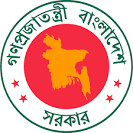 গণপ্রজাতন্ত্রী বাংলাদেশ সরকারউপজেলা নির্বাহী অফিসার, গুইমারা, খাগড়াছড়ি পার্বত্য জেলাএবংজেলা প্রশাসক, খাগড়াছড়ি পার্বত্য জেলা এর মধ্যে স্বাক্ষরিতবার্ষিক কর্মসম্পাদন চুক্তি১ জুলাই, ২০১৯- ৩০ জুন, ২০২০ খ্রি.সূচিপত্রকর্মসম্পাদনের সার্বিক চিত্রcÖ¯Ívebvসেকশন    ১:    রুপকল্প (Vision) অভিলক্ষ্য (Mission) কৌশলগত উদ্দেশ্যসমূহ ও কার্যাবলীসেকশন    ২:   Kvh©µg m¤úv`b m~PK I jÿ¨gvÎvmg~n সংযোজনী ১:  শব্দসংক্ষেপ (Acronyms)সংযোজনী ২:  কর্মসম্পাদন সূচক সমূহ, বাস্তবায়নকারী কার্যালয়সমূহ এবং পরিমাপ পদ্ধতি সংযোজনী ৩:  কর্মসম্পাদন লক্ষমাত্রা অর্জনের ক্ষেত্রে Ab¨ `ßi/ms¯’vi Dci wbf©ikxjZv -২-উপক্রমণিকা (Preamble)উপজেলার নির্বাহী অফিসার, গুইমারা, খাগড়াছড়ি পার্বত্য জেলাএবংজেলা প্রশাসক, খাগড়াছড়ি পার্বত্য জেলাএর মধ্যে ২০১৯ সালের ....................... মাসের .................. তারিখ এই বার্ষিক কর্মসম্পাদন চুক্তি স্বাক্ষরিত হল।এই চুক্তিতে স্বাক্ষরকারী উভয় পক্ষ নিন্মলিখিত বিষয়সমূহ সম্মত হলেনঃ-৩-উপজেলা নির্বাহী অফিসারের কার্যালয়, গুইমারা, খাগড়াছড়ি এর কর্মসম্পাদনের সার্বিক চিত্র(Overview of the performance of the Upazila Nirbahi Officer, Guimara, Khagrachari)সাম্প্রতিক অর্জননবসৃষ্ট গুইমারা উপজেলার যাত্রা মাত্র সাড়ে তিন বছর এর কিছু বেশি। সকল সরকারী বিভাগগুলো এখনো এ উপজেলায় স্থাপিত না হওয়ায় উন্নয়নের সকল সেক্টরে কাজ করা কিছুটা ব্যতয় ঘটছে। তাছাড়া এ উপজেলায় পরিষদ নির্বাচন অনুষ্ঠিত হয় ২০১৭ সালের ৬ মার্চ। তদুপরিবিগত ২০১৭-১৮, ২০১৮-১৯ অর্থবছরে বেশ কিছু উদ্ভাবনী উদ্যোগের কারণে জনসেবার মান উন্নীত করার চেষ্টা করা হয়েছে এবং সহজে সেবা প্রদান নিশ্চিৎ করা সম্ভব হয়েছে। রুপকল্প ২০২১, সামনে রেখে বাংলাদেশের দারিদ্র্য বিমোচন, মানব সম্পদ উন্নয়ন এবং আয় বৈষম্য নিরসনে যে উন্নয়নের মহাপরিকল্পনা গ্রহণ করা হয়েছে  উপজেলা পর্যায়ে এই পরিকল্পনা বাস্তবায়নের সমন্বয় করে উপজেলা নির্বাহী অফিসার। তাছাড়া টি আর/কাবিখা কর্মসূচির মাধ্যমে গ্রামীন জনগোষ্ঠীর কর্মসৃজন ও আয়বর্ধক বিভিন্ন কর্মসূচি গ্রহণ করা হয়েছে। গ্রামীন অবকাঠামো নির্মাণ ও সংস্কার করে গ্রামীন মানুষের আর্থ-সামাজিক উন্নয়ন করা হয়েছে।উপজেলা প্রশাসন কঠোর অবস্থানে থাকার কারণে এ উপজেলায় বাল্য বিবাহ, জুয়া খেলা, ইভটিজিং ও মাদক দ্রব্যের প্রকোপ কমেছে, আইন-শৃংখলা সমুন্নত রয়েছে। শিক্ষার মানোন্নয়নে ইতোমধ্যে নানান কর্মসূচী গ্রহন করা হয়েছে। স্থানীয় জনগণের সহযোগিতায় অনেক বিদ্যালয়ের কক্ষ নির্মাণ ও গরীব মেধাবীদের বই ক্রয় ও আর্থিক সহায়তা প্রদান করা হয়েছে। খেলাধুলার বিকাশের জন্য সকল শিক্ষা প্রতিষ্ঠানে খেলাধুলার সামগ্রি বিতরন করা হয়েছে। বিভিন্ন শিক্ষা প্রতিষ্ঠানে আসবাবপত্র সরবরাহ করা হয়েছে।বাল্যবিবাহ ও ইভটিজিং প্রতিরোধে প্রতিটি শিক্ষা প্রতিষ্ঠানে কমিটি গঠন করা হয়েছে। মাননীয় প্রধানমন্ত্রীর অগ্রাধিকার প্রকল্প‘একটি বাড়ী একটি খামার’এরকার্যক্রম শুরু হয়েছে। দুর্গম পাহাড়ী অঞ্চলে পানির অভাব দুরীকরণে ‘পানি প্রকল্প’ নেয়া হয়েছে।দুর্গম পাহাড়ী অঞ্চলের বিদ্যুৎবিহীন বাজারে সোলার স্ট্রিট লাইট লাগানোর ব্যবস্থা নেয়া হয়েছে।উপজেলা পরিষদের জমি অধিগ্রহণ কার্যক্রমটি প্রক্রিয়াধীন আছে। গুইমারা উপজেলায় ই-ফাইলিং কার্যক্রম চলমান আছে এবং পর্যায়ক্রমে উপজেলাধীন অন্যান্য অফিসসমূহে ই-ফাইলিং কার্যক্রমের পদক্ষেপ গ্রহণ করা হচ্ছে।চ্যালেঞ্জসমূহদুর্গম পাহাড়ী অঞ্চল হওয়ায় অফিসে ইন্টারনেট স্পীড কম। প্রযুক্তি জ্ঞান সমৃদ্ধ ৩য় শ্রেণীর জনবল সংকট থাকায় যথাসময়ে সেবা প্রদান করা সম্ভব হয় না। ৩য় শ্রেণীর কর্মচারীদের পর্যাপ্ত প্রশিক্ষণের অভাব। রাজস্ব তহবিল না থাকায় বাজেটের স্বল্পতা প্রকট। উপজেলা নির্বাহী অফিসারের অফিস ও বাসভবন না থাকা।ভবিষ্যৎ পরিকল্পনাদক্ষ জনবল তৈরীর জন্য যথাযথ প্রশিক্ষণ প্রদান। স্থায়ী বাসিন্দা সনদ প্রাপ্তি সহজীকরণ। গুচ্ছগ্রামের রেশনকার্ডধারীদের ডাটাবেজ প্রস্তুতকরণ। একটি প্রাথমিক বিদ্যালয়কে আদর্শ বিদ্যালয় হিসেবে রুপান্তর করা। উপজেলা পরিষদের জমি অধিগ্রহন সম্পন্ন ও ভবন নির্মাণ শুরু করা। সমগ্র উপজেলাকে মাদক মুক্তকরণ ও বাল্য বিবাহমুক্ত উপজেলা ঘোষণার উদ্যোগ গ্রহণ। জমি আছে ঘর নাই এমন লোকের জন্য গৃহ নির্মাণের উদ্যোগ গ্রহন। শিক্ষিত বেকার-যুবতীদের বিভিন্ন প্রশিক্ষণের মাধ্যমে আত্ম-কর্মসংস্থানের উদ্যোগ গ্রহণ। সর্বোপরি সরকারের লক্ষ্য ও উদ্দেশ্য অর্জনে ভিশন-২০২১ বাস্তবায়ন এবং এসডিজির লক্ষমাত্রা বাস্তবায়নে আন্ত:বিভাগীয় সমন্বয় সাধন। সর্বোপরি ‘ডিজিটাল গুইমারা’ বিনির্মাণে সমন্বিত উদ্যোগ গ্রহণ। উপজেলা পরিষদের সেবা সহজীকরণ, হয়রানীমুক্ত যুগোপযোগী ব্যবস্থাপনার উন্নীতকরণ। শিক্ষিত বেকার যুবক যুবতিদের বিভিন্ন  প্রশিক্ষণের মাধ্যমে আত্মকর্মসংস্থানের উদ্যোগ গ্রহণ। দাপ্তরিক সকল চিঠিপত্র ই-ফাইলিং পদ্ধতিতে গ্রহন ও নিষ্পত্তিকরণ।  সমগ্র উপজেলাকে মাদকমুক্তকরণ উপজেলা হিসেবে ঘোষণা উদ্যোগ গ্রহণ। সরকারের লক্ষ্য ও উদ্দেশ্য অর্জনে, ভিশন-২০২১ বাস্তবায়নে ৭ম পঞ্চবার্ষিক কর্মপরিকল্পনা বাস্তবায়নে এবং টেকসই উন্নয়নমূলক (SDG) বাস্তবায়নে প্রয়োজনীয় প্রশিক্ষণ প্রদান ও আন্ত:বিভাগীয় সমন্বয় সাধন।-৪-২০১৯ -২০অর্থ বছরের সম্ভাব্য প্রধান অর্জনসমূহ :বিভিন্ন উন্নয়নমূলক কার্যক্রম পর্যবেক্ষণ ও পরিদর্শন পূর্বক কাজের গুনগত মান নিশ্চিতকরণ উদ্ভাবন কাজে উৎসাহ প্রদানের উদ্দেশ্যে সেরা উদ্ভাবককে উপজেলা পর্যায়ে সম্মাননা প্রদান। বাল্য বিবাহ রোধে সচেতনতামূলক কার্যক্রম জোরদারকরণ।শিক্ষার গুনগত মান বৃদ্ধিতে কর্মসূচী প্রণয়ন।বেকারযুবক-যুবতী প্রশিক্ষণের মাধ্যমে দক্ষ জনশক্তিতে পরিনতকরণ ।সামাজিক নিরাপত্তা কৌশলপত্র বাস্তবায়ন।সোলার ভিলেজ প্রতিষ্ঠাকরণ।প্রত্যেক শিক্ষা প্রতিষ্ঠানে মাল্টিমিডিয়া ব্যবহার করে শ্রেণী কক্ষে পাঠদান নিশ্চিত করণ।পাহাড় ধ্বস/ভূমিধ্বসরোধে ব্যাপকহারে বৃক্ষ রোপন।উপজেলাকে ভিক্ষুকমুক্ত করার জন্য প্রয়োজনীয় উদ্যোগ গ্রহণ।সফলভাবে বিভিন্ন জাতীয় দিবস পালন। পরিবেশের ভারসাম্য রক্ষায় প্রচুর পরিমাণে বৃক্ষেরোপন কর্মসূচী গ্রহণ।  গণশুনানীর মাধ্যমে সর্বোচ্চ সংখ্যক নাগরিকের সমস্যা সমাধান।-৫-সেকশন ১:রুপকল্প (Vision), অভিলক্ষ্য (Mission), কৌশলগত উদ্দেশ্যসমূহ (Strategic Objectives) এবং কার্যাবলী (Functions)১.১ রুপকল্প (Vision):	দক্ষ, স্বচ্ছ, কার্যকর, গতিশীল এবং জনবান্ধব প্রশাসন।১.২ অভিলক্ষ্য (Mission):	তথ্য প্রযুক্তি ব্যবহার, উদ্ভাবনচর্চা ও প্রতিষ্ঠানিক সক্ষমতা বৃদ্ধির মাধ্যমে একটি দক্ষ,সেবামুখী ও মানসম্মত এবং সময়োপযোগী জনমুখী প্রশাসন গড়ে তোলা।১.৩. কৌশলগত উদ্দেশ্য সমূহ (Strategic Objectives):সরকারী ও বেসরকারী সকল উন্নয়ন মূলক কার্যক্রম সমূহের কার্যকর সমন্বয় সাধণআইন-শৃঙ্খলা ও জননিরাপত্তা সংহতকরণ ও সন্ত্রাস, জংগীবাদ নির্মূলকরণভুমি ব্যবস্থাপনা ও রাজস্ব সংক্রান্ততথ্য প্রযুক্তির ব্যবহারের মাধ্যমে সেবা প্রদানবাল্য বিবাহ প্রতিরোধমান সম্মত শিক্ষাব্যবস্থা জোরদারকরণ এবং সামাজিক সচেতনতা সৃষ্ঠিদুর্যোগ ব্যবস্থাপনা, বনায়ন, জলবায়ু পরিবর্তন ও পরিবেশ সংরক্ষণসহ টেকসই উন্নয়ন লক্ষ্যমাত্রা অর্জন ত্বরান্বিতকরণসামাজিক নিরাপত্তামূলক কার্যক্রমের বাস্তবায়ন জোরদারকরন৯. দক্ষতার সঙ্গে বার্ষিক কর্মসম্পাদন চুক্তি বাস্তবায়ন১০. দক্ষতা ও নৈতিকতার উন্নয়ন      ১১. তথ্য অধিকার ও স্বপ্রণোদিত তথ্য প্রকাশ বাস্তবায়ন১২. কার্যপদ্ধতি ওসেবায় মানোন্নয়ন১৩. কর্ম পরিবেশ উন্নয়ন১৪. আর্থিক ব্যবস্থাপনা উন্নয়ন-৬-১.৪ কার্যাবলি (Functions) :উপজেলা উন্নয়ন কর্মকান্ডের সমন্বয় এবং প্রধানমন্ত্রী প্রতিশ্রত প্রকল্পসমূহসহ উপজেলার উন্নয়ন কর্মকান্ড বাস্তবায়নের সমন্বয়কারীর দায়িত্ব পালন;সরকার কর্তৃক কৃষি, স্বাস্থ্য সেবা ও জনস্বাস্থ্য, পরিবার পরিকল্পনা, নারী ও শিশু, ক্ষুদ্র নৃ-গোষ্ঠীর কল্যাণ, প্রাথমিক ও গণশিক্ষা এবং শিক্ষা বিষয়ক গৃহিত সকল নীতিমালা ও কর্মসূচির সুষ্ঠু বাস্তবায়ন, তত্ত্বাবধান, পরিবীক্ষণ ও সমন্বয় সাধন;দুর্যোগ ব্যবস্থাপনা এবং ত্রাণ ও পূনর্বাসন কার্যক্রম গ্রহণ, জিআর, টিআর, কাবিখা ,কাবিটা, ভিজিডি, ভিজিএফ, অতিদরিদ্রের জন্য কর্মসৃজন ইত্যাদি কার্যক্রম বাস্তবায়ন, তত্ত্বাবধান, পরিবীক্ষণ;ভু-প্রাকৃতিক বৈশিষ্ট্যসমূহ সংরক্ষনসহ পরিবেশ দূষনের ফলে সৃষ্ট জলবায়ু পরিবর্তনের বিরুপ প্রভাব মোকাবেলায় জনসচেতনা সৃষ্টি, বনায়ন, বিভিন্ন প্রকল্প গ্রহণ ও বাস্তবায়নে সার্বিক সহায়তা করা এবং সার্বিক সমন্বয় সাধন ও পরিবীক্ষণ;সামাজিক নিরাপত্তা ও দারিদ্র বিমোচনে বিভিন্ন মন্ত্রণালয়/ বিভাগ কর্তৃক গৃহীত ন্যাশনাল সার্ভিস কর্মসূচি, একটি বাড়ী একটি খামারসহবিভিন্ন প্রকল্প বাস্তবায়নে সহায়তা প্রদান ও কার্যকর পরিবীক্ষণ ও সমন্বয় সাধন;উপজেলার রাজস্ব প্রশাসনের সার্বিক নিয়ন্ত্রণ, তত্ত্বাবধান এবং পরিবীক্ষণ;উপজেলা নির্বাহী ম্যাজিস্ট্রেসী সম্পর্কিত যাবতীয় ক্ষমতা প্রয়োগ, মোবাইল কোর্ট পরিচালনা, উপজেলার সার্বিক আইন-শৃঙ্খলা রক্ষাপূর্বক জনজীবনে স্বস্তি আনয়ন;জাতীয় শুদ্ধাচার কৌশল বাস্তবায়ন এবং অভিযোগ নিষ্পত্তি ব্যবস্থাপনার আওতায় অভিযোগ নিস্পত্তি;বিভিন্ন সামাজিক সমস্যা যেমন যৌন হয়রানি, নারী নির্যাতন, মাদক সেবন, চোরাচালান, যৌতুক, বাল্য বিবাহ ইত্যাদি প্রতিরোধ/ নিরসনে কার্যক্রম গ্রহণ;স্থানীয় সরকার সংক্রান্ত কার্যক্রমে ওবিভিন্ন প্রকল্প বাস্তবায়নে সহায়তা প্রদান ও কার্যকর পরিবীক্ষণ ও সমন্বয় সাধন;এনজিওদের কার্যক্রম তদারকি ও সমন্বয় সাধন, এনজিও কার্যক্রমের দ্বৈততা প্রতিরোধে কর্মক্ষেত্র নির্ধারণে মতামত প্রদান এবং এনজিওদের অনুকূলে ছাড়কৃত অর্থের পরিবীক্ষণ ও ক্ষুদ্রঋণ কার্যক্রমসহ অন্যান্য কার্যক্রম পরিদর্শন/দর্শন;উপজেলা ক্রীড়াসংস্থার সভাপতি হিসাবে বিভিন্ন ক্রীড়া প্রতিযোগিতার আয়োজন;উপজেলার বিভিন্ন কর্মকর্তা/কর্মচারী ছাড়াও যে কোন ব্যাক্তি বা প্রতিষ্ঠানের বিরুদ্ধে আনিত অভিযোগের তদন্ত কার্য পরিচালনা;কতিপয় শিক্ষা প্রতিষ্ঠান ও অফিসের কর্মচারী নিয়োগ প্রক্রিয়া পরিচালনা করা;জাতীয় ই-গভর্নেন্স কার্যক্রম বাস্তবায়ন, সেবা পদ্ধতি সহজীকরণ, সেবা প্রদান প্রতিশ্রুতি অনুযায়ী সেবা প্রদান, উপজেলা তথ্য বাতায়ন হালনাগাদকরণ, সোস্যাল মিডিয়া ব্যবহার এবং বিভিন্ন পর্যায়ে তথ্য ও যোগাযোগ প্রযুক্তিসহ অন্যান্য বিষয়ে প্রশিক্ষণ কার্যক্রম পরিচালনা এবং তদারকি, উপজেলা ডিজিটাল সেন্টারকে আদর্শ ‘সেবাকুঞ্জ’ হিসেবে গঠন করা।-৭-বার্ষিক কর্মসম্পাদন চুক্তির সময় সূচি ২০১৯-২০ : -৮-সেকশন -২কৌশলগত উদ্দেশ্য, অগ্রাধিকার, কাযক্রম, কর্মসম্পাদন সূচক ও লক্ষ্যমাত্রাসমূহ -৯-সেকশন -২কৌশলগত উদ্দেশ্য, অগ্রাধিকার, কাযক্রম, কর্মসম্পাদন সূচক ও লক্ষ্যমাত্রাসমূহ -১০-সেকশন -২কৌশলগত উদ্দেশ্য, অগ্রাধিকার, কাযক্রম, কর্মসম্পাদন সূচক ও লক্ষ্যমাত্রাসমূহ -১১-সেকশন -২কৌশলগত উদ্দেশ্য, অগ্রাধিকার, কাযক্রম, কর্মসম্পাদন সূচক ও লক্ষ্যমাত্রাসমূহ -১২-সেকশন -২কৌশলগত উদ্দেশ্য, অগ্রাধিকার, কাযক্রম, কর্মসম্পাদন সূচক ও লক্ষ্যমাত্রাসমূহ -১৩-সেকশন -২কৌশলগত উদ্দেশ্য, অগ্রাধিকার, কাযক্রম, কর্মসম্পাদন সূচক ও লক্ষ্যমাত্রাসমূহ -১৪-কৌশলগত উদ্দেশ্য, অগ্রাধিকার, কাযক্রম, কর্মসম্পাদন সূচক ও লক্ষ্যমাত্রাসমূহ কৌশলগত উদ্দেশ্য, অগ্রাধিকার, কাযক্রম, কর্মসম্পাদন সূচক ও লক্ষ্যমাত্রাসমূহউপজেলা পর্যায়ে আবশ্যিক কৌশলগত উদ্দেশ্যসমূহ, ২০১৯-২০(মোট মান-২০)-১৯-সংযোজনী-১শব্দ সংক্ষেপন (Acronyms)-২০-সংযোজনী - ২কর্মসম্পাদন সূচকসমূহ, বাস্তবায়নকারী কার্যালয়সমূহ এবং পরিমাপ পদ্ধতি এর বিবরণ-২১-সংযোজনী-২কর্মসম্পাদন সূচকসমূহ, বাস্তবায়নকারী কার্যালয়সমূহ এবং পরিমাপ পদ্ধতি-এর বিবরণ-২২-সংযোজনী - ৩ কর্মসম্পাদন লক্ষমাত্রা অর্জনের ক্ষেত্রে মাঠ পর্যায়ের অন্যান্য কার্যালয়ের নিকট সুনির্দিষ্ট চাহিদাসমূহ-২৩-আমি বিভীষণ কান্তি দাশ, উপজেলা নির্বাহী অফিসার, গুইমারা , খাগড়াছড়ি পার্বত্য জেলা গণপ্রজাতন্ত্রী বাংলাদেশ সরকারের জেলা প্রশাসক, খাগড়াছড়ি পার্বত্য জেলা এর  নিকট অঙ্গীকার করছি যে, এই চুক্তিতে বর্ণিত ফলাফল অর্জনে সচেষ্ট থাকব।আমি মো: শহিদুল ইসলাম, জেলা প্রশাসক, খাগড়াছড়ি পার্বত্য জেলা, উপজেলা নির্বাহী অফিসার, গুইমারা,  এর নিকট অঙ্গীকার করছি যে, এই চুক্তিতে বর্ণিত ফলাফল অর্জনে প্রয়োজনীয় সহযোগিতা প্রদান করব।-২৪-সময়সীমাবিষয়বাস্তবায়নকারী কর্তৃপক্ষক. বার্ষিক কর্মসম্পাদন চুক্তি প্রণয়ন ও অনুমোদনক. বার্ষিক কর্মসম্পাদন চুক্তি প্রণয়ন ও অনুমোদনক. বার্ষিক কর্মসম্পাদন চুক্তি প্রণয়ন ও অনুমোদন০৪ এপ্রিল, ২০১৯বার্ষিক কর্মসম্পাদন চুক্তি প্রস্ত্ততের জন্য মাঠ পর্যায়ের অফিস সমূহকে অনুরোধ জ্ঞাপনসংশ্লিষ্ট দপ্তর/সংস্থা০৭ এপ্রিল-১১ এপ্রিল ২০১৯বার্ষিক কর্মসম্পাদন চুক্তি সংক্রান্ত নীতিমালার ওপর মাঠ পর্যায়ের কর্মকর্তাদের প্রশিক্ষণ প্রদানসংশ্লিষ্ট দপ্তর/সংস্থা২২ এপ্রিল, ২০১৯বার্ষিক কর্মসম্পাদন চুক্তি ১ম খসড়া প্রস্ত্ততকরণসংশ্লিষ্ট কার্যালয়ের কর্মসম্পাদন ব্যবস্থাপনা টিম২৫ এপ্রিল, ২০১৯বার্ষিক কর্মসম্পাদন চুক্তির ১ম খসড়া অনুমোদনসংশ্লিষ্ট  কার্যালয়০৯ মে, ২০১৯বার্ষিক কর্মসম্পাদন চুক্তির চুড়ান্ত খসড়া উর্ধ্বতন কর্তৃপক্ষের নিকট প্রেরণউর্ধ্বতন কার্যালয়ের কর্মসম্পাদন ব্যবস্থাপনা টিম২৩ মে, ২০১৯মাঠ পর্যায়ের অফিসসমূহের বার্ষিক কর্মসম্পাদন চুক্তির খসড়া পর্যালোচনাকর্মসম্পাদন ব্যবস্থাপনা টিম১৬ জুন, ২০১৯ উর্ধ্বতন কার্যালয়ের কর্মসম্পাদন ব্যবস্থাপনা টিমের সুপারিশ অর্ন্তভূক্ত করে বার্ষিক কর্মসম্পাদন চুক্তি চুড়ান্তকরণসংশ্লিষ্ট কার্যালয়ের কর্মসম্পাদন ব্যবস্থাপনা টিম১৬ জুন, ২০১৯মাঠ পর্যায়ের অফিসসমূহের বার্ষিক কর্মসম্পাদন চুক্তির অনুমোদনউর্ধ্বতন কার্যালয়ের বাজেট ব্যবস্থাপনা কমিটি ২০জুন, ২০১৯বার্ষিক কর্মসম্পাদন চুক্তির স্বাক্ষরস্ব স্ব উর্ধ্বতন কার্যালয়২৩ জুন, ২০১৯স্ব স্ব কার্যালয়ের ওয়েবসাইটে বার্ষিক কর্মসম্পাদন চুক্তি প্রকাশসংশ্লিষ্ট  কার্যালয়খ. কর্মসম্পাদন পরিবীক্ষণখ. কর্মসম্পাদন পরিবীক্ষণখ. কর্মসম্পাদন পরিবীক্ষণ১-১৫ অক্টোবর, ২০১৯১-১৫ জানুয়ারি, ২০১৯১-১৫ এপ্রিল, ২০১৯কর্মসম্পাদন লক্ষমাত্রার বিপরীতে ত্রৈমাসিক অগ্রগতি পর্যালোচনাস্ব স্ব উর্ধ্বতন কার্যালয়গ. কর্মসম্পাদন মূল্যায়নগ. কর্মসম্পাদন মূল্যায়নগ. কর্মসম্পাদন মূল্যায়ন১৮ জুলাই, ২০১৯২০১৭-১৮ অর্থবছরের বার্ষিক কর্মসম্পাদন চুক্তির বার্ষিক মূল্যায়ন প্রতিবেদন প্রস্তুতকরণসংশ্লিষ্ট কার্যালয়ের কর্মসম্পাদন ব্যবস্থাপনা টিম২৫ জুলাই, ২০১৯২০১৭-১৮ অর্থবছরের বার্ষিক মূল্যায়ন প্রতিবেদন উর্ধ্বতন কর্তৃপক্ষের নিকট দালিল সংশ্লিষ্ট কার্যালয়০৮ আগস্ট, ২০১৯২০১৭-১৮ অর্থবছরের বার্ষিক মূল্যায়ন প্রতিবেদন পর্যালোচনাস্ব স্ব উর্ধ্বতন কার্যালয়১৩ জানুয়ারি, ২০২০২০১৮-১৯ অর্থবছরের অর্ধ-বার্ষিক মূল্যায়ন প্রতিবেদন প্রণয়ন ও সংশ্লিষ্ট দপ্তর/সংস্থায় প্রেরণ  সংশ্লিষ্ট কার্যালয়ের কর্মসম্পাদন ব্যবস্থাপনা টিম২৩ জানুয়ারি, ২০২০২০১৮-১৯ অর্থবছরের অর্ধ-বার্ষিক মূল্যায়ন প্রতিবেদন পর্যালোচনান্তে ফলাবর্তন (ফিডব্যাক) প্রদানস্ব স্ব উর্ধ্বতন কার্যালয়কৌশলগত উদ্দেশ্য( StrategicObjectivs)কৌশলগত উদ্দ্যেশ্যের মান(Weight of Strategic Objectivs)কার্যক্রম( Activities)কর্মসম্পাদন সূচক( Performance Indicators)একক(Unit)কর্মসম্পাদন সূচকের মান(Weight of performance Indicator)প্রকৃত অর্জনপ্রকৃত অর্জনলক্ষ্যমাত্রা/নির্ণায়ক ২০১৯-২০(Target/criteria Value for FY  2019-20লক্ষ্যমাত্রা/নির্ণায়ক ২০১৯-২০(Target/criteria Value for FY  2019-20লক্ষ্যমাত্রা/নির্ণায়ক ২০১৯-২০(Target/criteria Value for FY  2019-20লক্ষ্যমাত্রা/নির্ণায়ক ২০১৯-২০(Target/criteria Value for FY  2019-20লক্ষ্যমাত্রা/নির্ণায়ক ২০১৯-২০(Target/criteria Value for FY  2019-20প্রক্ষেপন(Projection)২০২০-২১প্রক্ষেপন(Projection)২০২১-২২কৌশলগত উদ্দেশ্য( StrategicObjectivs)কৌশলগত উদ্দ্যেশ্যের মান(Weight of Strategic Objectivs)কার্যক্রম( Activities)কর্মসম্পাদন সূচক( Performance Indicators)একক(Unit)কর্মসম্পাদন সূচকের মান(Weight of performance Indicator)২০১৭-১৮২০১৮-১৯অসাধারণঅতি উত্তমউত্তমচলতিমানচলতি মানের নিম্নেপ্রক্ষেপন(Projection)২০২০-২১প্রক্ষেপন(Projection)২০২১-২২১২৩৪৫৬৭৮৯১০১১১২১৩১৪১৫উপজেলা প্রশাসনের কৌশলগত উদ্দেশ্যসমূহউপজেলা প্রশাসনের কৌশলগত উদ্দেশ্যসমূহউপজেলা প্রশাসনের কৌশলগত উদ্দেশ্যসমূহউপজেলা প্রশাসনের কৌশলগত উদ্দেশ্যসমূহউপজেলা প্রশাসনের কৌশলগত উদ্দেশ্যসমূহউপজেলা প্রশাসনের কৌশলগত উদ্দেশ্যসমূহউপজেলা প্রশাসনের কৌশলগত উদ্দেশ্যসমূহউপজেলা প্রশাসনের কৌশলগত উদ্দেশ্যসমূহউপজেলা প্রশাসনের কৌশলগত উদ্দেশ্যসমূহউপজেলা প্রশাসনের কৌশলগত উদ্দেশ্যসমূহউপজেলা প্রশাসনের কৌশলগত উদ্দেশ্যসমূহউপজেলা প্রশাসনের কৌশলগত উদ্দেশ্যসমূহউপজেলা প্রশাসনের কৌশলগত উদ্দেশ্যসমূহউপজেলা প্রশাসনের কৌশলগত উদ্দেশ্যসমূহউপজেলা প্রশাসনের কৌশলগত উদ্দেশ্যসমূহসরকারী ও বেসরকারী সকল উন্নয়নমূলক কার্যক্রমসমূহের কার্যকর সমন্বয় সাধন১০মাসিক সাধারন  সভা অনুষ্ঠানঅনুষ্ঠিত সভাসংখ্যা৩১২১২১২১১১০৯৮১২১২সরকারী ও বেসরকারী সকল উন্নয়নমূলক কার্যক্রমসমূহের কার্যকর সমন্বয় সাধন১০মাসিক সাধারন  সভার সিদ্ধান্ত বাস্তবায়নসিদ্ধান্ত বাস্তবায়িত%৩৮৫৯০১০০৯০৮৫৮০৭০৯৫৯৫সরকারী ও বেসরকারী সকল উন্নয়নমূলক কার্যক্রমসমূহের কার্যকর সমন্বয় সাধন১০বিভিন্ন উন্নয়নমূলক কার্যক্রম দর্শন ও পরিদর্শনপরিদর্শনকৃত প্রকল্পসংখ্যা৩৮০৯০৯০৮০৭০৬৫৬০৯৫১০০সরকারী ও বেসরকারী সকল উন্নয়নমূলক কার্যক্রমসমূহের কার্যকর সমন্বয় সাধন১০নির্ধারিত সময়ে বিভিন্ন রিপোর্ট ‍রিটার্ন প্রেরণ।প্রেরণকৃত রিপোর্ট%১১০০১০০১০০৯০৮০৭০৬০১০০১০০কৌশলগত উদ্দেশ্য( StrategicObjectivs)কৌশলগত উদ্দ্যেশ্যের মান(Weight of Strategic Objectivs)কার্যক্রম( Activities)কর্মসম্পাদন সূচক( Performance Indicators)একক(Unit)কর্মসম্পাদন সূচকের মান(Weight of performance Indicator)প্রকৃত অর্জনপ্রকৃত অর্জনলক্ষ্যমাত্রা/নির্ণায়ক ২০১৯-২০(Target/criteria Value for FY  2019-20লক্ষ্যমাত্রা/নির্ণায়ক ২০১৯-২০(Target/criteria Value for FY  2019-20লক্ষ্যমাত্রা/নির্ণায়ক ২০১৯-২০(Target/criteria Value for FY  2019-20লক্ষ্যমাত্রা/নির্ণায়ক ২০১৯-২০(Target/criteria Value for FY  2019-20লক্ষ্যমাত্রা/নির্ণায়ক ২০১৯-২০(Target/criteria Value for FY  2019-20প্রক্ষেপন(Projection)২০২০-২১প্রক্ষেপন(Projection)২০২১-২২কৌশলগত উদ্দেশ্য( StrategicObjectivs)কৌশলগত উদ্দ্যেশ্যের মান(Weight of Strategic Objectivs)কার্যক্রম( Activities)কর্মসম্পাদন সূচক( Performance Indicators)একক(Unit)কর্মসম্পাদন সূচকের মান(Weight of performance Indicator)২০১৭-১৮২০১৮-১৯অসাধারণঅতি উত্তমউত্তমচলতিমানচলতি মানের নিম্নে১২৩৪৫৬৭৮৯১০১১১২১৩১৪১৫উপজেলা প্রশাসনের কৌশলগত উদ্দেশ্যসমূহউপজেলা প্রশাসনের কৌশলগত উদ্দেশ্যসমূহউপজেলা প্রশাসনের কৌশলগত উদ্দেশ্যসমূহউপজেলা প্রশাসনের কৌশলগত উদ্দেশ্যসমূহউপজেলা প্রশাসনের কৌশলগত উদ্দেশ্যসমূহউপজেলা প্রশাসনের কৌশলগত উদ্দেশ্যসমূহউপজেলা প্রশাসনের কৌশলগত উদ্দেশ্যসমূহউপজেলা প্রশাসনের কৌশলগত উদ্দেশ্যসমূহউপজেলা প্রশাসনের কৌশলগত উদ্দেশ্যসমূহউপজেলা প্রশাসনের কৌশলগত উদ্দেশ্যসমূহউপজেলা প্রশাসনের কৌশলগত উদ্দেশ্যসমূহউপজেলা প্রশাসনের কৌশলগত উদ্দেশ্যসমূহউপজেলা প্রশাসনের কৌশলগত উদ্দেশ্যসমূহউপজেলা প্রশাসনের কৌশলগত উদ্দেশ্যসমূহউপজেলা প্রশাসনের কৌশলগত উদ্দেশ্যসমূহআইন-শৃঙ্খলা সংহতকরণ,সন্ত্রাস ও জংগীবাদনির্মূলকরণ১০মোবাইল কোর্টপরিচালনা   কোর্ট পরিচালনাসংখ্যা২৫৫৩৩৬০৫৫৫০৪০৩০৬০৭০আইন-শৃঙ্খলা সংহতকরণ,সন্ত্রাস ও জংগীবাদনির্মূলকরণ১০সন্ত্রাস ও  জংগীবাদনির্মূলকরণেজনসাধারণের সাথে মতবিনিময় সভামতবিনিময় সভা সংখ্যা২১০১২১২১০০৮০৬০৫১২১৫আইন-শৃঙ্খলা সংহতকরণ,সন্ত্রাস ও জংগীবাদনির্মূলকরণ১০উপজেলা আইনশৃঙ্খলা কমিটির সভাঅনুষ্ঠিত সভাসংখ্যা২১২১২১২১১১০৯৮১২১২আইন-শৃঙ্খলা সংহতকরণ,সন্ত্রাস ও জংগীবাদনির্মূলকরণ১০উপজেলা আইনশৃঙ্খলা কমিটির সভারসিদ্ধান্ত বাস্তবায়ন সিদ্ধান্ত বাস্তবায়ন % ২৬৫৯০১০০৯০৮০৭০৬০১০০১০০আইন-শৃঙ্খলা সংহতকরণ,সন্ত্রাস ও জংগীবাদনির্মূলকরণ১০সন্ত্রাস ও  জংগীবাদনির্মূলকরণেস্কুল/কলেজে   মতবিনিময় সভামতবিনিময় সভাসংখ্যা২ ১২১২১৮১৫১২১০০৮১৭১৮কৌশলগত উদ্দেশ্য( StrategicObjectivs)কৌশলগত উদ্দ্যেশ্যের মান(Weight of Strategic Objectivs)কার্যক্রম( Activities)কর্মসম্পাদন সূচক( Performance Indicators)একক(Unit)কর্মসম্পাদন সূচকের মান(Weight of performance Indicator)প্রকৃত অর্জনপ্রকৃত অর্জনপ্রকৃত অর্জনলক্ষ্যমাত্রা/নির্ণায়ক ২০১৯-২০(Target/criteria Value for FY  2019-20লক্ষ্যমাত্রা/নির্ণায়ক ২০১৯-২০(Target/criteria Value for FY  2019-20লক্ষ্যমাত্রা/নির্ণায়ক ২০১৯-২০(Target/criteria Value for FY  2019-20লক্ষ্যমাত্রা/নির্ণায়ক ২০১৯-২০(Target/criteria Value for FY  2019-20লক্ষ্যমাত্রা/নির্ণায়ক ২০১৯-২০(Target/criteria Value for FY  2019-20লক্ষ্যমাত্রা/নির্ণায়ক ২০১৯-২০(Target/criteria Value for FY  2019-20প্রক্ষেপন(Projection)২০২০-২১প্রক্ষেপন(Projection)২০২১-২২প্রক্ষেপন(Projection)২০২১-২২কৌশলগত উদ্দেশ্য( StrategicObjectivs)কৌশলগত উদ্দ্যেশ্যের মান(Weight of Strategic Objectivs)কার্যক্রম( Activities)কর্মসম্পাদন সূচক( Performance Indicators)একক(Unit)কর্মসম্পাদন সূচকের মান(Weight of performance Indicator)২০১৭-১৮২০১৮-১৯২০১৮-১৯অসাধারণঅতি উত্তমউত্তমচলতিমানচলতিমানচলতি মানের নিম্নেপ্রক্ষেপন(Projection)২০২০-২১প্রক্ষেপন(Projection)২০২১-২২প্রক্ষেপন(Projection)২০২১-২২১২৩৪৫৬৭৮৮৯১০১১১২১২১৩১৪১৫১৫উপজেলা প্রশাসনের কৌশলগত উদ্দেশ্যসমূহউপজেলা প্রশাসনের কৌশলগত উদ্দেশ্যসমূহউপজেলা প্রশাসনের কৌশলগত উদ্দেশ্যসমূহউপজেলা প্রশাসনের কৌশলগত উদ্দেশ্যসমূহউপজেলা প্রশাসনের কৌশলগত উদ্দেশ্যসমূহউপজেলা প্রশাসনের কৌশলগত উদ্দেশ্যসমূহউপজেলা প্রশাসনের কৌশলগত উদ্দেশ্যসমূহউপজেলা প্রশাসনের কৌশলগত উদ্দেশ্যসমূহউপজেলা প্রশাসনের কৌশলগত উদ্দেশ্যসমূহউপজেলা প্রশাসনের কৌশলগত উদ্দেশ্যসমূহউপজেলা প্রশাসনের কৌশলগত উদ্দেশ্যসমূহউপজেলা প্রশাসনের কৌশলগত উদ্দেশ্যসমূহউপজেলা প্রশাসনের কৌশলগত উদ্দেশ্যসমূহউপজেলা প্রশাসনের কৌশলগত উদ্দেশ্যসমূহউপজেলা প্রশাসনের কৌশলগত উদ্দেশ্যসমূহউপজেলা প্রশাসনের কৌশলগত উদ্দেশ্যসমূহউপজেলা প্রশাসনের কৌশলগত উদ্দেশ্যসমূহউপজেলা প্রশাসনের কৌশলগত উদ্দেশ্যসমূহ ভুমি ব্যবস্থাপনা ওরাজস্ব সংক্রান্তকার্যক্রম সহজীকরণ১০উপজেলা ভুমি অফিস পরিদর্শনপরিদর্শন কৃত অফিসসংখ্যাগুইমারা উপজেলায় ভূমি অফিস নেইগুইমারা উপজেলায় ভূমি অফিস নেইগুইমারা উপজেলায় ভূমি অফিস নেইগুইমারা উপজেলায় ভূমি অফিস নেই ভুমি ব্যবস্থাপনা ওরাজস্ব সংক্রান্তকার্যক্রম সহজীকরণ১০হেডম্যান অফিস পরিদর্শনপরিদর্শন কৃত অফিসসংখ্যা৩১৪১৪১৪১৪১২১০১০০৮০৬১৪১৪১৪ ভুমি ব্যবস্থাপনা ওরাজস্ব সংক্রান্তকার্যক্রম সহজীকরণ১০মাসিক রাজস্ব সভা অনুষ্ঠিত সভাসংখ্যা২১২১২১২১২১১১০১০৯৮১২১২১২ ভুমি ব্যবস্থাপনা ওরাজস্ব সংক্রান্তকার্যক্রম সহজীকরণ১০ভূমি উন্নয়ন করের দাবী সঠিকভাবে নির্ধারণ বিগত বছরের আদায় ও চলতি বছরের বকেয়া হার % ২১০০১০০১০০১০০৯০৮০৮০৭০৬০১০০১০০১০০কৌশলগত উদ্দেশ্য( StrategicObjectivs)কৌশলগত উদ্দ্যেশ্যের মান(Weight of Strategic Objectivs)কার্যক্রম( Activities)কর্মসম্পাদন সূচক( Performance Indicators)একক(Unit)কর্মসম্পাদন সূচকের মান(Weight of performance Indicator)প্রকৃত অর্জনপ্রকৃত অর্জনলক্ষ্যমাত্রা/নির্ণায়ক ২০১৯-২০(Target/criteria Value for FY  2019-20লক্ষ্যমাত্রা/নির্ণায়ক ২০১৯-২০(Target/criteria Value for FY  2019-20লক্ষ্যমাত্রা/নির্ণায়ক ২০১৯-২০(Target/criteria Value for FY  2019-20লক্ষ্যমাত্রা/নির্ণায়ক ২০১৯-২০(Target/criteria Value for FY  2019-20লক্ষ্যমাত্রা/নির্ণায়ক ২০১৯-২০(Target/criteria Value for FY  2019-20প্রক্ষেপন(Projection)২০২০-২১প্রক্ষেপন(Projection)২০২১-২২কৌশলগত উদ্দেশ্য( StrategicObjectivs)কৌশলগত উদ্দ্যেশ্যের মান(Weight of Strategic Objectivs)কার্যক্রম( Activities)কর্মসম্পাদন সূচক( Performance Indicators)একক(Unit)কর্মসম্পাদন সূচকের মান(Weight of performance Indicator)২০১৭-১৮২০১৮-১৯অসাধারণঅতি উত্তমউত্তমচলতিমানচলতি মানের নিম্নেপ্রক্ষেপন(Projection)২০২০-২১প্রক্ষেপন(Projection)২০২১-২২১২৩৪৫৬৭৮৯১০১১১২১৩১৪১৫উপজেলা প্রশাসনের কৌশলগত উদ্দেশ্যসমূহউপজেলা প্রশাসনের কৌশলগত উদ্দেশ্যসমূহউপজেলা প্রশাসনের কৌশলগত উদ্দেশ্যসমূহউপজেলা প্রশাসনের কৌশলগত উদ্দেশ্যসমূহউপজেলা প্রশাসনের কৌশলগত উদ্দেশ্যসমূহউপজেলা প্রশাসনের কৌশলগত উদ্দেশ্যসমূহউপজেলা প্রশাসনের কৌশলগত উদ্দেশ্যসমূহউপজেলা প্রশাসনের কৌশলগত উদ্দেশ্যসমূহউপজেলা প্রশাসনের কৌশলগত উদ্দেশ্যসমূহউপজেলা প্রশাসনের কৌশলগত উদ্দেশ্যসমূহউপজেলা প্রশাসনের কৌশলগত উদ্দেশ্যসমূহউপজেলা প্রশাসনের কৌশলগত উদ্দেশ্যসমূহউপজেলা প্রশাসনের কৌশলগত উদ্দেশ্যসমূহউপজেলা প্রশাসনের কৌশলগত উদ্দেশ্যসমূহউপজেলা প্রশাসনের কৌশলগত উদ্দেশ্যসমূহসেবা প্রদানে তথ্য প্রযুক্তির ব্যবহার১০মাসিক ইনোভেশন সভাঅনুষ্ঠিত সভাসংখ্যা৩০৮১২১২৯০৮০৬০৪১২১২সেবা প্রদানে তথ্য প্রযুক্তির ব্যবহার১০আইসিটিকমিটির মাসিক সভাঅনুষ্ঠিত সভাসংখ্যা৩০৬১২১২১০০৮০৬০৪১২১২সেবা প্রদানে তথ্য প্রযুক্তির ব্যবহার১০সেবা প্রক্রিয়ার তথ্যপ্রযুক্তির সফল ব্যবহারকারীকে সংবর্ধনা প্রদানআয়োজিত অনুষ্ঠানসংখ্যা২-------১১সেবা প্রদানে তথ্য প্রযুক্তির ব্যবহার১০সেবা প্রদানে তথ্য প্রযুক্তির ব্যবহার সংক্রান্ত উদ্ভাবনবাস্তবায়িত প্রতিবেদন২০২০৪০৪০৩০২০১০০৪০৫কৌশলগত উদ্দেশ্য( StrategicObjectivs)কৌশলগত উদ্দ্যেশ্যের মান(Weight of Strategic Objectivs)কার্যক্রম( Activities)কর্মসম্পাদন সূচক( Performance Indicators)একক(Unit)কর্মসম্পাদন সূচকের মান(Weight of performance Indicator)প্রকৃত অর্জনপ্রকৃত অর্জনলক্ষ্যমাত্রা/নির্ণায়ক ২০১৯-২০(Target/criteria Value for FY  2019-20লক্ষ্যমাত্রা/নির্ণায়ক ২০১৯-২০(Target/criteria Value for FY  2019-20লক্ষ্যমাত্রা/নির্ণায়ক ২০১৯-২০(Target/criteria Value for FY  2019-20লক্ষ্যমাত্রা/নির্ণায়ক ২০১৯-২০(Target/criteria Value for FY  2019-20লক্ষ্যমাত্রা/নির্ণায়ক ২০১৯-২০(Target/criteria Value for FY  2019-20প্রক্ষেপন(Projection)২০২০-২১প্রক্ষেপন(Projection)২০২১-২২কৌশলগত উদ্দেশ্য( StrategicObjectivs)কৌশলগত উদ্দ্যেশ্যের মান(Weight of Strategic Objectivs)কার্যক্রম( Activities)কর্মসম্পাদন সূচক( Performance Indicators)একক(Unit)কর্মসম্পাদন সূচকের মান(Weight of performance Indicator)২০১৭-১৮২০১৮-১৯অসাধারণঅতি উত্তমউত্তমচলতিমানচলতি মানের নিম্নেপ্রক্ষেপন(Projection)২০২০-২১প্রক্ষেপন(Projection)২০২১-২২কৌশলগত উদ্দেশ্য( StrategicObjectivs)কৌশলগত উদ্দ্যেশ্যের মান(Weight of Strategic Objectivs)কার্যক্রম( Activities)কর্মসম্পাদন সূচক( Performance Indicators)একক(Unit)কর্মসম্পাদন সূচকের মান(Weight of performance Indicator)২০১৭-১৮২০১৮-১৯প্রক্ষেপন(Projection)২০২০-২১প্রক্ষেপন(Projection)২০২১-২২১২৩৪৫৬৭৮৯১০১১১২১৩১৪১৫উপজেলা প্রশাসনের কৌশলগত উদ্দেশ্যসমূহউপজেলা প্রশাসনের কৌশলগত উদ্দেশ্যসমূহউপজেলা প্রশাসনের কৌশলগত উদ্দেশ্যসমূহউপজেলা প্রশাসনের কৌশলগত উদ্দেশ্যসমূহউপজেলা প্রশাসনের কৌশলগত উদ্দেশ্যসমূহউপজেলা প্রশাসনের কৌশলগত উদ্দেশ্যসমূহউপজেলা প্রশাসনের কৌশলগত উদ্দেশ্যসমূহউপজেলা প্রশাসনের কৌশলগত উদ্দেশ্যসমূহউপজেলা প্রশাসনের কৌশলগত উদ্দেশ্যসমূহউপজেলা প্রশাসনের কৌশলগত উদ্দেশ্যসমূহউপজেলা প্রশাসনের কৌশলগত উদ্দেশ্যসমূহউপজেলা প্রশাসনের কৌশলগত উদ্দেশ্যসমূহউপজেলা প্রশাসনের কৌশলগত উদ্দেশ্যসমূহউপজেলা প্রশাসনের কৌশলগত উদ্দেশ্যসমূহউপজেলা প্রশাসনের কৌশলগত উদ্দেশ্যসমূহবাল্য বিবাহপ্রতিরোধে সচেতনতামূলক কার্যক্রম১০বাল্য বিবাহপ্রতিরোধে কাজী,বিবাহ রেজীস্ট্রার,পুরোহিতদের সাথে মতবিনিময়মতবিনিময়সভা সংখ্যা৩৩৩৪৩২২১৫৬বাল্য বিবাহপ্রতিরোধে সচেতনতামূলক কার্যক্রম১০বাল্য বিবাহপ্রতিরোধে  স্কুল/কলেজেকমিটি গঠন     কমিটি গঠনসংখ্যা২১১২২১১১২২বাল্য বিবাহপ্রতিরোধে সচেতনতামূলক কার্যক্রম১০নারী উন্নয়ন ফোরামের উদ্যোগেস্কুল/কলেজেসচেতনামূলক সভাকরণসচেতনামূলক সভা সংখ্যা৩২৩৩৩২১০৩৪বাল্য বিবাহপ্রতিরোধে সচেতনতামূলক কার্যক্রম১০ইউনিয়ন পর্যায়েকিশোর/কিশোরী ফোরাম গঠনকমিটি গঠন  সংখ্যা২-১২২১১১৩৩কৌশলগত উদ্দেশ্য( StrategicObjectivs)কৌশলগত উদ্দ্যেশ্যের মান(Weight of Strategic Objectivs)কার্যক্রম( Activities)কর্মসম্পাদন সূচক( Performance Indicators)একক(Unit)কর্মসম্পাদন সূচকের মান(Weight of performance Indicator)প্রকৃত অর্জনপ্রকৃত অর্জনলক্ষ্যমাত্রা/নির্ণায়ক ২০১৯-২০(Target/criteria Value for FY  2019-20লক্ষ্যমাত্রা/নির্ণায়ক ২০১৯-২০(Target/criteria Value for FY  2019-20লক্ষ্যমাত্রা/নির্ণায়ক ২০১৯-২০(Target/criteria Value for FY  2019-20লক্ষ্যমাত্রা/নির্ণায়ক ২০১৯-২০(Target/criteria Value for FY  2019-20লক্ষ্যমাত্রা/নির্ণায়ক ২০১৯-২০(Target/criteria Value for FY  2019-20লক্ষ্যমাত্রা/নির্ণায়ক ২০১৯-২০(Target/criteria Value for FY  2019-20প্রক্ষেপন(Projection)২০২০-২১প্রক্ষেপন(Projection)২০২১-২২কৌশলগত উদ্দেশ্য( StrategicObjectivs)কৌশলগত উদ্দ্যেশ্যের মান(Weight of Strategic Objectivs)কার্যক্রম( Activities)কর্মসম্পাদন সূচক( Performance Indicators)একক(Unit)কর্মসম্পাদন সূচকের মান(Weight of performance Indicator)২০১৭-১৮২০১৮-১৯অসাধারণঅতি উত্তমউত্তমচলতিমানচলতিমানচলতি মানের নিম্নেপ্রক্ষেপন(Projection)২০২০-২১প্রক্ষেপন(Projection)২০২১-২২১২৩৪৫৬৭৮৯১০১১১২১২১৩১৪১৫উপজেলা প্রশাসনের কৌশলগত উদ্দেশ্যসমূহউপজেলা প্রশাসনের কৌশলগত উদ্দেশ্যসমূহউপজেলা প্রশাসনের কৌশলগত উদ্দেশ্যসমূহউপজেলা প্রশাসনের কৌশলগত উদ্দেশ্যসমূহউপজেলা প্রশাসনের কৌশলগত উদ্দেশ্যসমূহউপজেলা প্রশাসনের কৌশলগত উদ্দেশ্যসমূহউপজেলা প্রশাসনের কৌশলগত উদ্দেশ্যসমূহউপজেলা প্রশাসনের কৌশলগত উদ্দেশ্যসমূহউপজেলা প্রশাসনের কৌশলগত উদ্দেশ্যসমূহউপজেলা প্রশাসনের কৌশলগত উদ্দেশ্যসমূহউপজেলা প্রশাসনের কৌশলগত উদ্দেশ্যসমূহউপজেলা প্রশাসনের কৌশলগত উদ্দেশ্যসমূহউপজেলা প্রশাসনের কৌশলগত উদ্দেশ্যসমূহউপজেলা প্রশাসনের কৌশলগত উদ্দেশ্যসমূহউপজেলা প্রশাসনের কৌশলগত উদ্দেশ্যসমূহউপজেলা প্রশাসনের কৌশলগত উদ্দেশ্যসমূহমানসম্মত শিক্ষাব্যবস্থা জোরদারকরণ এবং সামাজিক সচেতনতা সৃষ্টি১০শিক্ষা প্রতিষ্ঠান দর্শন ও পরিদর্শনপরিদর্শনকৃতশিক্ষা প্রতিষ্ঠানসংখ্যা২৪০৩২৪৬৪৫৪৩৪৩৪২৪০৪৮৫০মানসম্মত শিক্ষাব্যবস্থা জোরদারকরণ এবং সামাজিক সচেতনতা সৃষ্টি১০শ্রেণিকক্ষে মাল্টিমিডিয়া মাধ্যমে ক্লাস পরিচালনামাল্টিমিডিয়ার মাধ্যমে ক্লাস পরিচালনাকৃত স্কুলসংখ্যা২ ০৩০৩৬৫৪৪৩২১০১৫মানসম্মত শিক্ষাব্যবস্থা জোরদারকরণ এবং সামাজিক সচেতনতা সৃষ্টি১০শিক্ষাপ্রতিষ্ঠানে মিড-ডে মিল কর্মসূচিমিড-ডে মিল চালুকৃত বিদ্যালয়সংখ্যা১১১৮৬৫৫৩১৮১৪মানসম্মত শিক্ষাব্যবস্থা জোরদারকরণ এবং সামাজিক সচেতনতা সৃষ্টি১০শিক্ষক/অভিভাবকদের সাথে মতবিনিময়মতবিনিময়কৃত সভাসংখ্যা২ ৩৪৭৫৩৩২১৪৫মানসম্মত শিক্ষাব্যবস্থা জোরদারকরণ এবং সামাজিক সচেতনতা সৃষ্টি১০মেধাবী ছাত্র/ছাত্রীদেরমধ্যে বৃত্তি প্রদানএ+প্রাপ্তদের বৃত্তি প্রদান সংখ্যা ২নবসৃষ্ট গুইমারা উপজেলাধীন ০৩টি ইউনিয়নের শিক্ষা সংক্রান্ত কার্যক্রম পূর্বের উপজেলা হতে চালু রয়েছে। মাধ্যিমক শিক্ষা অফিসার পদায়ন করা হলেও দাপ্তিরক কার্যক্রম এখন চলমান হয়নি।নবসৃষ্ট গুইমারা উপজেলাধীন ০৩টি ইউনিয়নের শিক্ষা সংক্রান্ত কার্যক্রম পূর্বের উপজেলা হতে চালু রয়েছে। মাধ্যিমক শিক্ষা অফিসার পদায়ন করা হলেও দাপ্তিরক কার্যক্রম এখন চলমান হয়নি।নবসৃষ্ট গুইমারা উপজেলাধীন ০৩টি ইউনিয়নের শিক্ষা সংক্রান্ত কার্যক্রম পূর্বের উপজেলা হতে চালু রয়েছে। মাধ্যিমক শিক্ষা অফিসার পদায়ন করা হলেও দাপ্তিরক কার্যক্রম এখন চলমান হয়নি।মানসম্মত শিক্ষাব্যবস্থা জোরদারকরণ এবং সামাজিক সচেতনতা সৃষ্টি১০আদর্শ্ বিদ্যালয় স্থাপনচালুকৃত বিদ্যালয়সংখ্যা১-১১-----১২কৌশলগত উদ্দেশ্য( StrategicObjectivs)কৌশলগত উদ্দ্যেশ্যের মান(Weight of Strategic Objectivs)কার্যক্রম( Activities)কর্মসম্পাদন সূচক( Performance Indicators)একক(Unit)কর্মসম্পাদন সূচকের মান(Weight of performance Indicator)প্রকৃত অর্জনপ্রকৃত অর্জনপ্রকৃত অর্জনপ্রকৃত অর্জনলক্ষ্যমাত্রা/নির্ণায়ক ২০১৯-২০(Target/criteria Value for FY  2019-20লক্ষ্যমাত্রা/নির্ণায়ক ২০১৯-২০(Target/criteria Value for FY  2019-20লক্ষ্যমাত্রা/নির্ণায়ক ২০১৯-২০(Target/criteria Value for FY  2019-20লক্ষ্যমাত্রা/নির্ণায়ক ২০১৯-২০(Target/criteria Value for FY  2019-20লক্ষ্যমাত্রা/নির্ণায়ক ২০১৯-২০(Target/criteria Value for FY  2019-20লক্ষ্যমাত্রা/নির্ণায়ক ২০১৯-২০(Target/criteria Value for FY  2019-20লক্ষ্যমাত্রা/নির্ণায়ক ২০১৯-২০(Target/criteria Value for FY  2019-20লক্ষ্যমাত্রা/নির্ণায়ক ২০১৯-২০(Target/criteria Value for FY  2019-20লক্ষ্যমাত্রা/নির্ণায়ক ২০১৯-২০(Target/criteria Value for FY  2019-20লক্ষ্যমাত্রা/নির্ণায়ক ২০১৯-২০(Target/criteria Value for FY  2019-20প্রক্ষেপন(Projection)২০২০-২১প্রক্ষেপন(Projection)২০২১-২২কৌশলগত উদ্দেশ্য( StrategicObjectivs)কৌশলগত উদ্দ্যেশ্যের মান(Weight of Strategic Objectivs)কার্যক্রম( Activities)কর্মসম্পাদন সূচক( Performance Indicators)একক(Unit)কর্মসম্পাদন সূচকের মান(Weight of performance Indicator)২০১৭-১৮২০১৭-১৮২০১৮-১৯২০১৮-১৯অসাধারণঅসাধারণঅতি উত্তমঅতি উত্তমউত্তমউত্তমচলতিমানচলতিমানচলতি মানের নিম্নেচলতি মানের নিম্নেপ্রক্ষেপন(Projection)২০২০-২১প্রক্ষেপন(Projection)২০২১-২২১২৩৪৫৬৭৭৮৮৯৯১০১০১১১১১২১২১৩১৩১৪১৫উপজেলা প্রশাসনের কৌশলগত উদ্দেশ্যসমূহউপজেলা প্রশাসনের কৌশলগত উদ্দেশ্যসমূহউপজেলা প্রশাসনের কৌশলগত উদ্দেশ্যসমূহউপজেলা প্রশাসনের কৌশলগত উদ্দেশ্যসমূহউপজেলা প্রশাসনের কৌশলগত উদ্দেশ্যসমূহউপজেলা প্রশাসনের কৌশলগত উদ্দেশ্যসমূহউপজেলা প্রশাসনের কৌশলগত উদ্দেশ্যসমূহউপজেলা প্রশাসনের কৌশলগত উদ্দেশ্যসমূহউপজেলা প্রশাসনের কৌশলগত উদ্দেশ্যসমূহউপজেলা প্রশাসনের কৌশলগত উদ্দেশ্যসমূহউপজেলা প্রশাসনের কৌশলগত উদ্দেশ্যসমূহউপজেলা প্রশাসনের কৌশলগত উদ্দেশ্যসমূহউপজেলা প্রশাসনের কৌশলগত উদ্দেশ্যসমূহউপজেলা প্রশাসনের কৌশলগত উদ্দেশ্যসমূহউপজেলা প্রশাসনের কৌশলগত উদ্দেশ্যসমূহউপজেলা প্রশাসনের কৌশলগত উদ্দেশ্যসমূহউপজেলা প্রশাসনের কৌশলগত উদ্দেশ্যসমূহউপজেলা প্রশাসনের কৌশলগত উদ্দেশ্যসমূহউপজেলা প্রশাসনের কৌশলগত উদ্দেশ্যসমূহউপজেলা প্রশাসনের কৌশলগত উদ্দেশ্যসমূহউপজেলা প্রশাসনের কৌশলগত উদ্দেশ্যসমূহউপজেলা প্রশাসনের কৌশলগত উদ্দেশ্যসমূহদুর্যোগব্যবস্থাপনা বনায়ন, জলবায়ু পরিবর্তন ও পরিবেশ সংরক্ষণসহ টেকসই উন্নয়ন লক্ষ্যমাত্রা অর্জন ত্বরান্নিতকরণ      ১০ত্রাণ ও পুনর্বাসন এবং দুর্যোগব্যবস্থাপনা কমিটির সভা অনুষ্ঠান অনুষ্ঠিত সভা সংখ্যা ২১২১২১২১২১২১১১১১০১০৯৯৮৮১২১২১২দুর্যোগব্যবস্থাপনা বনায়ন, জলবায়ু পরিবর্তন ও পরিবেশ সংরক্ষণসহ টেকসই উন্নয়ন লক্ষ্যমাত্রা অর্জন ত্বরান্নিতকরণ      ১০ত্রাণ ও পুনর্বাসন এবং দুর্যোগব্যবস্থাপনা কমিটির সভার সিদ্ধান্ত বাস্তবায়ন  প্রকল্প সংখ্যা%২১০০%১০০%১০০%১০০%১০০%৯০%৯০%৮০%৮০%৭০%৭০%৬০%৬০%১০০%১০০%১০০%দুর্যোগব্যবস্থাপনা বনায়ন, জলবায়ু পরিবর্তন ও পরিবেশ সংরক্ষণসহ টেকসই উন্নয়ন লক্ষ্যমাত্রা অর্জন ত্বরান্নিতকরণ      ১০দুর্যোগ ক্ষতিগ্রস্থ এলাকা দর্শন/পরিদর্শনদর্শন/পরিদর্শন%১৩০২৫২৫৪০৪০৩০৩০২৫২৫২০২০১৫১৫৪০৪০৫০দুর্যোগব্যবস্থাপনা বনায়ন, জলবায়ু পরিবর্তন ও পরিবেশ সংরক্ষণসহ টেকসই উন্নয়ন লক্ষ্যমাত্রা অর্জন ত্বরান্নিতকরণ      ১০উপজেলা   বন পরিবেশ কমিটির সভা আয়োজনঅনুষ্ঠিত সভাসংখ্যা২২২২৪৪৪৪৩৩৩৩২২৪৪৪দুর্যোগব্যবস্থাপনা বনায়ন, জলবায়ু পরিবর্তন ও পরিবেশ সংরক্ষণসহ টেকসই উন্নয়ন লক্ষ্যমাত্রা অর্জন ত্বরান্নিতকরণ      ১০উপজেলা   বন পরিবেশ কমিটির সভার সিদ্ধান্ত বাস্তবায়নবাস্তবায়িতসিদ্ধান্ত%১৬০৮০৮০১০০১০০৯০৯০৮০৮০৭০৭০৬০৬০১০০১০০১০০দুর্যোগব্যবস্থাপনা বনায়ন, জলবায়ু পরিবর্তন ও পরিবেশ সংরক্ষণসহ টেকসই উন্নয়ন লক্ষ্যমাত্রা অর্জন ত্বরান্নিতকরণ      ১০পরিবেশ সংরক্ষণে বৃক্ষ মেলার আয়োজনআয়োজিতমেলা সংখ্যা ১১১১১১১১১১০০০০১১১দুর্যোগব্যবস্থাপনা বনায়ন, জলবায়ু পরিবর্তন ও পরিবেশ সংরক্ষণসহ টেকসই উন্নয়ন লক্ষ্যমাত্রা অর্জন ত্বরান্নিতকরণ      ১০বনায়নের উদ্দেশ্যেউপকারভোগী ওবিভিন্ন শিক্ষা প্রতিষ্ঠানে বৃক্ষের চারা বিতরণ বিতরন কৃত চারা সংখ্যা ১২০০০১২০০১২০০৫০০০৫০০০৪০০০৪০০০৩০০০৩০০০২০০০২০০০১০০০১০০০১০০০০১০০০০২০০০০কৌশলগত উদ্দেশ্য( StrategicObjectivs)কৌশলগত উদ্দ্যেশ্যের মান(Weight of Strategic Objectivs)কার্যক্রম( Activities)কর্মসম্পাদন সূচক( Performance Indicators)একক(Unit)কর্মসম্পাদন সূচকের মান(Weight of performance Indicator)প্রকৃত অর্জনপ্রকৃত অর্জনলক্ষ্যমাত্রা/নির্ণায়ক ২০১৯-২০(Target/criteria Value for FY  2019-20লক্ষ্যমাত্রা/নির্ণায়ক ২০১৯-২০(Target/criteria Value for FY  2019-20লক্ষ্যমাত্রা/নির্ণায়ক ২০১৯-২০(Target/criteria Value for FY  2019-20লক্ষ্যমাত্রা/নির্ণায়ক ২০১৯-২০(Target/criteria Value for FY  2019-20লক্ষ্যমাত্রা/নির্ণায়ক ২০১৯-২০(Target/criteria Value for FY  2019-20প্রক্ষেপন(Projection)২০২০-২১প্রক্ষেপন(Projection)২০২১-২২কৌশলগত উদ্দেশ্য( StrategicObjectivs)কৌশলগত উদ্দ্যেশ্যের মান(Weight of Strategic Objectivs)কার্যক্রম( Activities)কর্মসম্পাদন সূচক( Performance Indicators)একক(Unit)কর্মসম্পাদন সূচকের মান(Weight of performance Indicator)২০১৭-১৮২০১৮-১৯অসাধারণঅতি উত্তমউত্তমচলতিমানচলতি মানের নিম্নেপ্রক্ষেপন(Projection)২০২০-২১প্রক্ষেপন(Projection)২০২১-২২কৌশলগত উদ্দেশ্য( StrategicObjectivs)কৌশলগত উদ্দ্যেশ্যের মান(Weight of Strategic Objectivs)কার্যক্রম( Activities)কর্মসম্পাদন সূচক( Performance Indicators)একক(Unit)কর্মসম্পাদন সূচকের মান(Weight of performance Indicator)২০১৭-১৮২০১৮-১৯প্রক্ষেপন(Projection)২০২০-২১প্রক্ষেপন(Projection)২০২১-২২১২৩৪৫৬৭৮৯১০১১১২১৩১৪১৫উপজেলা প্রশাসনের কৌশলগত উদ্দেশ্যসমূহউপজেলা প্রশাসনের কৌশলগত উদ্দেশ্যসমূহউপজেলা প্রশাসনের কৌশলগত উদ্দেশ্যসমূহউপজেলা প্রশাসনের কৌশলগত উদ্দেশ্যসমূহউপজেলা প্রশাসনের কৌশলগত উদ্দেশ্যসমূহউপজেলা প্রশাসনের কৌশলগত উদ্দেশ্যসমূহউপজেলা প্রশাসনের কৌশলগত উদ্দেশ্যসমূহউপজেলা প্রশাসনের কৌশলগত উদ্দেশ্যসমূহউপজেলা প্রশাসনের কৌশলগত উদ্দেশ্যসমূহউপজেলা প্রশাসনের কৌশলগত উদ্দেশ্যসমূহউপজেলা প্রশাসনের কৌশলগত উদ্দেশ্যসমূহউপজেলা প্রশাসনের কৌশলগত উদ্দেশ্যসমূহউপজেলা প্রশাসনের কৌশলগত উদ্দেশ্যসমূহউপজেলা প্রশাসনের কৌশলগত উদ্দেশ্যসমূহউপজেলা প্রশাসনের কৌশলগত উদ্দেশ্যসমূহসামাজিক নিরাপত্তামূলক কার্যক্রমের বাস্তবায়ন জোরদারকরন       ১০বিধবা ভাতাবিতরণ কার্যক্রমতদারকিভাতা বিতরণ কার্যক্রম তদারককৃত %২১০০১০০১০০৯০৮০৭০৬০১০০১০০সামাজিক নিরাপত্তামূলক কার্যক্রমের বাস্তবায়ন জোরদারকরন       ১০প্রতিবন্ধী ভাতাবিতরণ কার্যক্রমতদারকিভাতা বিতরণ কার্যক্রম তদারককৃত%২১০০১০০১০০৯০৮০৭০৬০১০০১০০সামাজিক নিরাপত্তামূলক কার্যক্রমের বাস্তবায়ন জোরদারকরন       ১০বয়স্ক ভাতাবিতরণ কার্যক্রমতদারকিভাতা বিতরণ কার্যক্রম তদারককৃত%১১০০১০০১০০৯০৮০৭০৬০১০০১০০সামাজিক নিরাপত্তামূলক কার্যক্রমের বাস্তবায়ন জোরদারকরন       ১০মুক্তিযোদ্ধা সম্মানী ভাতাবিতরণ কার্যক্রমতদারকিভাতা বিতরণ কার্যক্রম তদারককৃত%২১০০১০০১০০৯০৮০৭০৬০১০০১০০সামাজিক নিরাপত্তামূলক কার্যক্রমের বাস্তবায়ন জোরদারকরন       ১০সামাজিক নিরাপত্তামূলক প্রকল্পের বাস্তবায়নপরিবীক্ষনপরিবীক্ষণকৃতপ্রকল্পসংখ্যা১১২০৯১৫১২১০৮৫১৬২০সামাজিক নিরাপত্তামূলক কার্যক্রমের বাস্তবায়ন জোরদারকরন       ১০ভিজিডিকার্যক্রমভাতা বিতরণকার্যক্রম%১১০০১০০১০০৯০৮০৭০৬০১০০১০০সামাজিক নিরাপত্তামূলক কার্যক্রমের বাস্তবায়ন জোরদারকরন       ১০প্রতিবন্ধীদের শিক্ষা ওঅন্যান্য কল্যাণমূলক কাজে সহায়তা প্রদান সহায়তা প্রদত্তসংখ্যা ১৭০৫৫৭০৬৫৬০৫৫৫০৭০৭৫কলাম-১ কলাম-২কলাম-৩কলাম-৪কলাম-৪কলাম-৫কলাম-৬কলাম-৬কলাম-৬কলাম-৬কলাম-৬কলাম-৬কৌশলগত উদ্দেশ্য( StrategicObjectives)কৌশলগত উদ্দেশ্যের মান(Weight Strategic Objectives)কার্যক্রম(Activities)কর্মসম্পাদন সূচক(PerformanceIndicatorsএকক (Unit)কর্মসম্পাদন সূচকের মান(Weight of performance Indicators)লক্ষ্যমাত্রামান ২০১৮-২০১৯(Target Value-2018-19)লক্ষ্যমাত্রামান ২০১৮-২০১৯(Target Value-2018-19)লক্ষ্যমাত্রামান ২০১৮-২০১৯(Target Value-2018-19)লক্ষ্যমাত্রামান ২০১৮-২০১৯(Target Value-2018-19)লক্ষ্যমাত্রামান ২০১৮-২০১৯(Target Value-2018-19)লক্ষ্যমাত্রামান ২০১৮-২০১৯(Target Value-2018-19)কৌশলগত উদ্দেশ্য( StrategicObjectives)কৌশলগত উদ্দেশ্যের মান(Weight Strategic Objectives)কার্যক্রম(Activities)কর্মসম্পাদন সূচক(PerformanceIndicatorsএকক (Unit)কর্মসম্পাদন সূচকের মান(Weight of performance Indicators)অসাধারণ১০০%অসাধারণ১০০%অতি উত্তম৯০%উত্তম৮০%চলতি মান৭০%চলতি মানের নিম্নে৬০%১২৩৪৫৬৭৮৮৯১০১১[১] দাপ্তরিক কর্মকান্ডে স্বচ্ছতা বৃদ্ধি ও জবাবদিহি নিশ্চিতকরণ৬[১.১] বার্ষিক কর্মসম্পাদন চুক্তি বাস্তবায়ন[১.১.১] সরকারি কর্মসম্পাদন ব্যবস্থাপনা সংক্রান্ত প্রশিক্ষণসহ অন্যান্য বিষয়ে প্রশিক্ষণ আয়োজিতজনঘণ্টা০.৫৬০[১] দাপ্তরিক কর্মকান্ডে স্বচ্ছতা বৃদ্ধি ও জবাবদিহি নিশ্চিতকরণ৬[১.১] বার্ষিক কর্মসম্পাদন চুক্তি বাস্তবায়ন[১.১.২] এপিএ টিমের বার্ষিক সভার সিদ্ধান্ত বাস্তবায়িত%০.৫১০০৯০৯০৮০[১] দাপ্তরিক কর্মকান্ডে স্বচ্ছতা বৃদ্ধি ও জবাবদিহি নিশ্চিতকরণ৬[১.১] বার্ষিক কর্মসম্পাদন চুক্তি বাস্তবায়ন[১.১.৩] ২০১৮-২০১৯ অর্থবছরে বার্ষিক কর্মসম্পাদন চুক্তির মূল্যায়ন প্রতিবেদন উর্ধ্বতন কর্তৃপক্ষের নিকট দাখিলতারিখ০.৫২৪ জুলাই, ২০১৯২৯ জুলাই ২০১৯২৯ জুলাই ২০১৯৩০জুলাই ২০১৯৩০ জুলাই ২০১৯০১ আগষ্ট ২০১৯[১] দাপ্তরিক কর্মকান্ডে স্বচ্ছতা বৃদ্ধি ও জবাবদিহি নিশ্চিতকরণ৬[১.১] বার্ষিক কর্মসম্পাদন চুক্তি বাস্তবায়ন[১.১.১] ২০১৯-২০ অর্থবছরে বার্ষিক কর্মসম্পাদন চুক্তির অর্ধ-বার্ষিক মূল্যায়ন প্রতিবেদন উর্ধ্বতন কর্তৃপক্ষের নিকট দাখিলতারিখ০.৫১৩ জানুয়ারি, ২০২০১৬ জানুয়ারি, ২০২০১৬ জানুয়ারি, ২০২০১৭ জানুয়ারি, ২০২০২০ জানুয়ারি, ২০২০২১ জানুয়ারি, ২০২০[১] দাপ্তরিক কর্মকান্ডে স্বচ্ছতা বৃদ্ধি ও জবাবদিহি নিশ্চিতকরণ৬[১.২] জাতীয় শুদ্ধাচার কৌশল ও তথ্য অধিকার বাস্তাবয়ন[১.২.১] জাতীয় শুদ্ধাচার কর্মপরিকল্পনা বাস্তাবায়িত%১.০১০০৯৫৯৫৯০৮৫[১] দাপ্তরিক কর্মকান্ডে স্বচ্ছতা বৃদ্ধি ও জবাবদিহি নিশ্চিতকরণ৬[১.৩]অভিযোগ প্রতিকার ব্যবস্থা বাস্তবায়ন[১.৩.১] নির্দিষ্ট সময়ের মধ্যে অভিযোগ নিষ্পত্তিকৃত%০.৫১০০%৯০%৯০%৮০%৭০%[১] দাপ্তরিক কর্মকান্ডে স্বচ্ছতা বৃদ্ধি ও জবাবদিহি নিশ্চিতকরণ৬[১.৩]অভিযোগ প্রতিকার ব্যবস্থা বাস্তবায়ন[১.৩.২] অভিযোগ নিষ্পত্তিসংক্রান্ত মাসিক প্রতিবেদন উর্ধ্বতন অফিসে দাখিলকৃত সংখ্যা০.৫১২১১১১১০৯[১] দাপ্তরিক কর্মকান্ডে স্বচ্ছতা বৃদ্ধি ও জবাবদিহি নিশ্চিতকরণ৬[১.৪]সেবা প্রদান প্রতিশ্রুতি হালনাগাদকরণ ও বাস্তবায়ন[১.৪.১] সেবা প্রদান প্রতিশ্রুতি হালনাগাদকৃত%১৯০%৮০%৮০%৭০%৬০%[১] দাপ্তরিক কর্মকান্ডে স্বচ্ছতা বৃদ্ধি ও জবাবদিহি নিশ্চিতকরণ৬[১.৪]সেবা প্রদান প্রতিশ্রুতি হালনাগাদকরণ ও বাস্তবায়ন[১.৪.২] নির্ধারিত সময়ে ত্রৈমাসিক বাস্তাবায়ন প্রতিবেদন উর্ধ্বতন অফিসে দাখিলকৃতসংখ্যা০.৫৪৩৩২--[১] দাপ্তরিক কর্মকান্ডে স্বচ্ছতা বৃদ্ধি ও জবাবদিহি নিশ্চিতকরণ৬[১.৪]সেবা প্রদান প্রতিশ্রুতি হালনাগাদকরণ ও বাস্তবায়ন[১.৪.৩] সেবাগ্রহীতাদের মতামত পরিবীক্ষণ ব্যবস্থা চালুকৃততারিখ০.৫৩১ ডিসেম্বর ২০১৯১৫ জানুয়ারি ২০২০১৫ জানুয়ারি ২০২০০৭ ফেব্রুয়ারি ২০২০১৭ ফেব্রুয়ারি ২০২০২৮ ফেব্রুয়ারি ২০২০কলাম-১ কলাম-২কলাম-৩কলাম-৪কলাম-৪কলাম-৫কলাম-৬কলাম-৬কলাম-৬কলাম-৬কলাম-৬কলাম-৬কৌশলগত উদ্দেশ্য( StrategicObjectives)কৌশলগত উদ্দেশ্যের মান(Weight Strategic Objectives)কার্যক্রম(Activities)কর্মসম্পাদন সূচক(PerformanceIndicatorsএকক (Unit)কর্মসম্পাদন সূচকের মান(Weight of performance Indicators)লক্ষ্যমাত্রামান ২০১৮-২০১৯(Target Value-2018-19)লক্ষ্যমাত্রামান ২০১৮-২০১৯(Target Value-2018-19)লক্ষ্যমাত্রামান ২০১৮-২০১৯(Target Value-2018-19)লক্ষ্যমাত্রামান ২০১৮-২০১৯(Target Value-2018-19)লক্ষ্যমাত্রামান ২০১৮-২০১৯(Target Value-2018-19)লক্ষ্যমাত্রামান ২০১৮-২০১৯(Target Value-2018-19)কৌশলগত উদ্দেশ্য( StrategicObjectives)কৌশলগত উদ্দেশ্যের মান(Weight Strategic Objectives)কার্যক্রম(Activities)কর্মসম্পাদন সূচক(PerformanceIndicatorsএকক (Unit)কর্মসম্পাদন সূচকের মান(Weight of performance Indicators)অসাধারণ১০০%অসাধারণ১০০%অতি উত্তম৯০%উত্তম৮০%চলতি মান৭০%চলতি মানের নিম্নে৬০%১২৩৪৫৬৭৮৮৯১০১১[২]কর্মসম্পাদনে গতিশীলতা আনয়ন ও সেবার মান বৃদ্ধি৮[২.১] ই-ফাইলিং পদ্ধতি বাস্তবায়ন[২.১.১] সকল শাকায় ই-নথি ব্যবহার%১১০০৯০৯০৮০৭০৬০[২]কর্মসম্পাদনে গতিশীলতা আনয়ন ও সেবার মান বৃদ্ধি৮[২.১] ই-ফাইলিং পদ্ধতি বাস্তবায়ন[২.১.২] ই-ফাইলে নথি নিষ্পত্তিকৃত% ১৭০৬৫৬৫৬০৫৫৫০[২]কর্মসম্পাদনে গতিশীলতা আনয়ন ও সেবার মান বৃদ্ধি৮[২.১] ই-ফাইলিং পদ্ধতি বাস্তবায়ন[২.১.৩] ই-ফাইলে পত্র জারীকৃত%১৬০৫৫৫৫৫০৪৫৪০[২]কর্মসম্পাদনে গতিশীলতা আনয়ন ও সেবার মান বৃদ্ধি৮[২.২] উদ্ভাবনী উদ্যোগ/ক্ষুদ্র উন্নয়ন প্রকল্প বাস্তাবায়ন[২.২.১] ন্যূনতম একটি উদ্ভাবনী উদ্যোগ/ক্ষুদ্র উন্নয়ন প্রকল্প চালুকৃত তারিখ১১১ মার্চ ২০২০১৮ মার্চ ২০২০১৮ মার্চ ২০২০২৫ মার্চ ২০২০০১ এপ্রিল ২০২০৮এপ্রিল ২০২০[২]কর্মসম্পাদনে গতিশীলতা আনয়ন ও সেবার মান বৃদ্ধি৮[২.৩] পিআরএল শুরুর ২ মাস পূর্বে সংশ্লিষ্ট কর্মচারীর পিআরএল ও ছুটি নগদায়নপত্র জারী করা[২.৩.১] পি আর এল আদেশ জারিকৃত%১.০১০০৯০৯০৮০--[২]কর্মসম্পাদনে গতিশীলতা আনয়ন ও সেবার মান বৃদ্ধি৮[২.৩] পিআরএল শুরুর ২ মাস পূর্বে সংশ্লিষ্ট কর্মচারীর পিআরএল ও ছুটি নগদায়নপত্র জারী করা[২.৩.২] ছুটি নগদায়ন পত্র জারিকৃত%১.০১০০৯০৯০৮০--[২]কর্মসম্পাদনে গতিশীলতা আনয়ন ও সেবার মান বৃদ্ধি৮[২.৪] তথ্য বাতায়ন হালনাগাদকরণ[২.৪.১] অফিসের সকল তথ্য হালনাগাদকৃত% ২১০০৯০৯০৮০--কলাম-১ কলাম-২কলাম-৩কলাম-৪কলাম-৪কলাম-৫কলাম-৬কলাম-৬কলাম-৬কলাম-৬কলাম-৬কলাম-৬কৌশলগত উদ্দেশ্য( StrategicObjectives)কৌশলগত উদ্দেশ্যের মান(Weight Strategic Objectives)কার্যক্রম(Activities)কর্মসম্পাদন সূচক(PerformanceIndicatorsএকক (Unit)কর্মসম্পাদন সূচকের মান(Weight of performance Indicators)লক্ষ্যমাত্রামান ২০১৮-২০১৯(Target Value-2018-19)লক্ষ্যমাত্রামান ২০১৮-২০১৯(Target Value-2018-19)লক্ষ্যমাত্রামান ২০১৮-২০১৯(Target Value-2018-19)লক্ষ্যমাত্রামান ২০১৮-২০১৯(Target Value-2018-19)লক্ষ্যমাত্রামান ২০১৮-২০১৯(Target Value-2018-19)লক্ষ্যমাত্রামান ২০১৮-২০১৯(Target Value-2018-19)কৌশলগত উদ্দেশ্য( StrategicObjectives)কৌশলগত উদ্দেশ্যের মান(Weight Strategic Objectives)কার্যক্রম(Activities)কর্মসম্পাদন সূচক(PerformanceIndicatorsএকক (Unit)কর্মসম্পাদন সূচকের মান(Weight of performance Indicators)অসাধারণ১০০%অসাধারণ১০০%অতি উত্তম৯০%উত্তম৮০%চলতি মান৭০%চলতি মানের নিম্নে৬০%১২৩৪৫৬৭৮৮৯১০১১[আর্থিক ও সম্পদ ব্যবস্থাপনার উন্নয়ন]৬[৩.১] বাজেট বাস্তবায়নে উন্নয়ন[৩.১.১] বাজেট বাস্তবায়ন পরিকল্পনা প্রণীততারিখ১১৬ আগস্ট, ২০১৯২০ আগস্ট, ২০১৯২০ আগস্ট, ২০১৯২৪ আগস্ট, ২০১৯২৮ আগস্ট, ২০১৯৩০ আগস্ট ২০১৯[আর্থিক ও সম্পদ ব্যবস্থাপনার উন্নয়ন]৬[৩.১] বাজেট বাস্তবায়নে উন্নয়ন[৩.১.২] ত্রৈমাসিক বাজেট বাস্তবায়ন প্রতিবেদন দাখিলকৃতসংখ্যা১৪৩৩---[আর্থিক ও সম্পদ ব্যবস্থাপনার উন্নয়ন]৬[৩.২] স্থাবর ও অস্থাবর সম্পত্তির হালনাগাদ তালিকা প্রস্তুত করা[৩.২.১] স্থাবর সম্পত্তির তালিকা হালনাগাদকৃততারিখ০.৫০৩ ফেব্রুয়ারি ২০২০১১ ফেব্রুয়ারি ২০২০১১ ফেব্রুয়ারি ২০২০১৮ফেব্রুয়ারি ২০২০২৫ফেব্রুয়ারি ২০২০০৪ মার্চ  ২০২০[আর্থিক ও সম্পদ ব্যবস্থাপনার উন্নয়ন]৬[৩.২] স্থাবর ও অস্থাবর সম্পত্তির হালনাগাদ তালিকা প্রস্তুত করা[৩.২.২] অস্থাবর সম্পত্তির তালিকা হালনাগাদকৃত তারিখ০.৫০৩ ফেব্রুয়ারি ২০২০১১ ফেব্রুয়ারি ২০২০১১ ফেব্রুয়ারি ২০২০১৮ফেব্রুয়ারি ২০২০২৫ফেব্রুয়ারি ২০২০০৪ মার্চ  ২০২০[আর্থিক ও সম্পদ ব্যবস্থাপনার উন্নয়ন]৬[৩.৩] অডিট আপত্তি নিষ্পত্তি কার্যক্রমের উন্নয়ন[৩.৩.১]  ব্রডসীট জবাব প্রেরিত%০.৫৬০৫৫৫৫৫০৪৫৪০[আর্থিক ও সম্পদ ব্যবস্থাপনার উন্নয়ন]৬[৩.৩] অডিট আপত্তি নিষ্পত্তি কার্যক্রমের উন্নয়ন[৩.৩.২] অডিট আপত্তি নিষ্পিত্তিকৃত%০.৫৫০৪৫৪৫৪০৩৫৩০[আর্থিক ও সম্পদ ব্যবস্থাপনার উন্নয়ন]৬[৩.৪] ইন্টারনেট বিলসহ ইউটিলিটি বিল পরিশোধ[৩.৪.১] বিসিসি/বিটিসিএল-এর ইন্টারনেট বিল পরিশোধিত%১.০১০০৯৫৯৫৯০৮৫৮০[আর্থিক ও সম্পদ ব্যবস্থাপনার উন্নয়ন]৬[৩.৪] ইন্টারনেট বিলসহ ইউটিলিটি বিল পরিশোধ[৩.৪.২] টেলিফোন বিল পরিশোধিত%০.৫১০০৯৫৯৫৯০৮৫৮০[আর্থিক ও সম্পদ ব্যবস্থাপনার উন্নয়ন]৬[৩.৪] ইন্টারনেট বিলসহ ইউটিলিটি বিল পরিশোধ[৩.৪.৩] বিদ্যুৎ বিল পরিশোধিত%০.৫১০০৯৫৯৫৯০৮৫৮০ক্রম শব্দ সংক্ষেপ বিবরণ ০১ইউ.এন.ওউপজেলা নির্বাহী অফিসার ০২এসি ল্যান্ড এসিসট্যান্ট কমিশনার অব ল্যান্ড ০৩পি.আই.ও উপজেলা প্রকল্প বাস্তবায়ন অফিসার ০৪বিসিএসবাংলাদেশ সিভিল সার্ভিস০৫এস. আর সার্ভিস রির্টান ০৬টি.আরটেষ্ট রিলিফ০৭কাবিখা  কাজের বিনিময়ে খাদ্য ০৮কাবিটা কাজের বিনিময়ে টাকা০৯এনজিও নন গভার্ণমেন্ট অরগানাইজেশন১০SDGSustainable Development Goal ক্রমিক নং কার্যক্রমকর্মসম্পাদন সূচকবিবরণ বাস্তবায়নকারী ইউনিটপরিমাপ পদ্ধতি উপাত্তসুত্র১মাসিক সাধারন  সভার অনুষ্ঠানঅনুষ্ঠিত সভানিয়মিত মাসিক সভা অনুষ্ঠানউপজেলা নির্বাহী অফিসার, গুইমারা, খাগড়াছড়ি হাজিরাসভার কার্যবিবরনী ও প্রতিবেদন সমূহ২উপজেলা মাসিক সভার সিদ্ধান্ত বাস্তবায়ন অনুষ্ঠিত সভা সংশ্লিষ্ঠ দপ্তর সমূহউপজেলা নির্বাহী অফিসার, গুইমারা, খাগড়াছড়ি বাস্তবায়ন অগ্রগতিসভার কার্যবিবরনী ও প্রতিবেদন সমূহ৩বিভিন্ন উন্নয়ন মুলক কার্যক্রম দর্শন/পরিদর্শনপরদির্শনকৃত প্রকল্পপ্রমাপ অনুযায়িউপজেলা নির্বাহী অফিসার, গুইমারা, খাগড়াছড়ি পরিদর্শন বহিতে মন্তব্য লিপিবদ্ধকরণপরিদর্শন প্রতিবেদন৪নির্ধারিত সময়ে বিভিন্ন রিপোর্ট প্রেরণপ্রস্তুতকৃত রিপোর্টজেলা প্রশাস/মন্ত্রণালয় কতৃক  চাহিত মাসিক রিপোর্ট রিটার্নউপজেলা নির্বাহী অফিসার, গুইমারা, খাগড়াছড়ি সার্ভিস রিটার্ণ জেলা থেকে প্রাপ্ত প্রতিবেদনের আলোকে জেলা প্রশাসক খুলনাসার্ভিস রিটার্ন (এসআর)ইউনিয়ন থেকে প্রাপ্ত প্রতিবেদনএর আলোকে৫উপজেলা রাজস্ব সভা অনুষ্ঠিত সভানিয়মিত রাজস্ব সভা অনুষ্ঠানউপজেলা নির্বাহী অফিসার, গুইমারা, খাগড়াছড়ি হাজিরাসভার কার্যবিবরনী ও প্রতিবেদন সমূহ৬উপজেলা আইন শৃঙ্খলা কমিটির সভাঅনুষ্ঠিত সভাসংশ্লিষ্ঠ দপ্তর সমূহ উপজেলা নির্বাহী অফিসার, গুইমারা, খাগড়াছড়ি হাজিরাসভার কার্যবিবরনী ও প্রতিবেদন সমূহ৭ইউনিয়ন ভুমি অফিস পরিদর্শনপরিদর্শনকৃত অফিসপ্রমাপ অনুযায়িউপজেলা নির্বাহী অফিসার, গুইমারা, খাগড়াছড়ি পরিদর্শন বহিতে মন্তব্য লিপিবদ্ধকরণপরিদর্শন প্রতিবেদন৮উপজেলা রাজস্ব সভার সিদ্ধান্ত বাস্তবায়ন বাস্তবায়িত সিদ্ধান্তসংশ্লিষ্ঠ দপ্তর সমূহউপজেলা নির্বাহী অফিসার, গুইমারা, খাগড়াছড়ি বাস্তবায়ন অগ্রগতি প্রতিবেদনসভার কার্যবিবরনী ও প্রতিবেদন সমূহ৯মাসিক ইনোভেশন সভাঅনুষ্ঠিত সভাসংশ্লিষ্ঠ দপ্তর সমূহউপজেলা নির্বাহী অফিসার, গুইমারা, খাগড়াছড়ি হাজিরাসভার কার্যবিবরনী ও প্রতিবেদন সমূহ১০ভূমি উন্নয়ন করের সঠিক দাবী নির্ধারণ ভূমি উন্নয়ন করের নির্ধারিত দাবী  ব্যবহার ভিত্তিক ভূমি উন্নয়ন করনির্ধারণে তদারকি উপজেলা নির্বাহী অফিসার, গুইমারা, খাগড়াছড়ি ভূমি উন্নয়ন কর এর দাবী নির্ধারণের বিষয়ে নির্দেশনা ওপত্র প্রেরণ ভূমি উন্নয়ন কর এর দাবী নির্ধারণের বিষয়ে নির্দেশনামূলক পত্র প্রেরণ১১সেবা প্রক্রিয়া তথ্যপ্রযুক্তির সফল ব্যবহারকারীকে সংবর্ধনা প্রদানআয়োজিত অনুষ্ঠানভালো কাজের স্বীকৃতিউপজেলা নির্বাহী অফিসার, গুইমারা, খাগড়াছড়ি আয়োজিত অনুষ্ঠানের ছবিপ্রতিবেদন১২জঙ্গিবাদ ও সন্ত্রাসবাদ সংক্রান্ত সভাঅনুষ্ঠিত সভাসংশ্লিষ্ঠ দপ্তর সমূহউপজেলা নির্বাহী অফিসার, গুইমারা, খাগড়াছড়ি বাস্তবায়ন অগ্রগতিসভার কার্যবিবরনী ও প্রতিবেদন সমূহ১৩উপজেলা মাসিক উন্নয়ন ও সমন্বয় কমিটির সভা অনুষ্ঠিত সভাসংশ্লিষ্ঠ দপ্তর সমূহউপজেলা নির্বাহী অফিসার, গুইমারা, খাগড়াছড়ি বাস্তবায়ন অগ্রগতিসভার কার্যবিবরনী ও প্রতিবেদন সমূহক্র:নংকার্যক্রমকর্মসম্পাদন সূচকবিবরণবাস্তবায়নকারী ইউনিটপরিমাপ পদ্ধতি এবং উপাত্ত সূত্রমন্তব্য১৪গ্রাম আদালতের কার্যক্রম দর্শন ও পরিদর্শন অনুষ্ঠিত সভাউপজেলা পর্যায়ে নিয়মিত মাসিক সভা অনুষ্ঠানউপজেলা নির্বাহী অফিসার, গুইমারা, খাগড়াছড়ি হাজিরা, পরিদর্শন প্রতিবেদন১৫উপজেলার ০৪টি ইউনিয়ন পরিষদে উন্মুক্ত বাজেট সভা অনুষ্ঠিত সভানিয়মিত সভানুষ্ঠানউপজেলা নির্বাহী অফিসার, গুইমারা, খাগড়াছড়ি হাজিরা, সভার কার্যবিবরণী১৬ইউনিয়ন স্ট্যান্ডিং কমিটির সভা অনুষ্ঠিত সভাউপজেলা পর্যায়ে নিয়মিত সভানুষ্ঠানউপজেলা নির্বাহী অফিসার, গুইমারা, খাগড়াছড়ি হাজিরা, সভার কার্যবিবরণী১৭উপজেলা প্রশাসনের কর্মরত কর্মচারীদের জন্য প্রশিক্ষণ প্রশিক্ষণার্থী উপজেলা নির্বাহী অফিসার কর্তৃক উপজেলা প্রশাসনে কর্মরত কর্মচারীদের জন্য প্রশিক্ষণ আয়োজন উপজেলা নির্বাহী অফিসার, গুইমারা, খাগড়াছড়ি যাচাই, উদ্ধর্তন কর্তৃপক্ষের নিকট পত্র প্রেরণ১৮ভূমি উন্নয়ন করের সঠিক দাবী নির্ধারণভূমি উন্নয়ন করের নির্ধারিত দাবীব্যবহার ভিত্তিক ভূমি উন্নয়ন কর নির্ধারণে তদারকিউপজেলা নির্বাহী অফিসার, গুইমারা, খাগড়াছড়ি ভূমি উন্নয়ন কর এর দাবী নির্ধারণের বিষয়ে নিদের্শনা ও পত্র প্রেরণ, ভূমি উন্নয়ন কর এর দাবী নির্ধারণের বিষয়ে নিদের্শনামূলক পত্র প্রেরণ১৯বৃক্ষরোপনের মাধ্যমে পরিবেশ সংরক্ষণ মাসিক সভাউপজেলা পর্যায়ে নিয়মিত সভানুষ্ঠানউপজেলা নির্বাহী অফিসার, গুইমারা, খাগড়াছড়ি হাজিরা, সভার কার্যবিবরণী২০উপজেলা দুর্যোগ ব্যবস্থাপনা কমিটির সভা মাসিক সভাউপজেলা পর্যায়ে নিয়মিত সভানুষ্ঠানউপজেলা নির্বাহী অফিসার, গুইমারা, খাগড়াছড়ি হাজিরা, সভার কার্যবিবরণী২১উপজেলা দুর্যোগ ব্যবস্থাপনা কমিটি সভার সিদ্ধান্ত বাস্তবায়ন সিদ্ধান্ত বাস্তবায়িতসংশ্লিষ্ট দপ্তরসমূহউপজেলা নির্বাহী অফিসার, গুইমারা, খাগড়াছড়ি বাস্তবায়ন অগ্রগতি, সভার কার্যবিবরণী২২ফেইসবুকের মাধ্যমে জনসেবা প্রদানকৃত সেবাঅনলাইনে প্রদানকৃত সেবাউপজেলা নির্বাহী অফিসার, গুইমারা, খাগড়াছড়ি ফেইসবুকে আপলোডকৃত তথ্য, আপলোডকৃত তথ্য যাচাই২৩সেবা প্রক্রিয়া তথ্যপ্রযুক্তির সফল ব্যবহারকারীকে সংবর্ধনা প্রদান আয়োজিত অনুষ্ঠানভালো কাজের স্বীকৃতিউপজেলা নির্বাহী অফিসার, গুইমারা, খাগড়াছড়ি আয়োজিত অনুষ্ঠানের ছবিপ্রতিষ্ঠানের নামসংশ্লিষ্ট কার্যক্রম কর্মসম্পাদন সূচক প্রতিষ্ঠানের নিকট  চাহিদা/প্রত্যাশা চাহিদা/প্রত্যাশার যৌক্তিকতা প্রত্যাশা পূরণ না হলে সম্ভব্য প্রভাব পুলিশ বিভাগ আইন শৃঙ্খলা  রক্ষা সহযোগিতা ও নির্দেশ অনুযায়ী কর্ম সম্পাদন১০০% সহযোগিতা আইন শৃঙ্খলারক্ষা জেলার আইন শৃঙ্খলা রক্ষার অবনতি পুলিশ বিভাগমোবাইল কোর্ট সহযোগিতা ও নির্দেশ অনুযায়ী       কর্ম সম্পাদন ১০০% সহযোগিতা সুষ্ঠু ভাবে মোবাইল কোর্ট পরিচালনা জেলার আইন শৃঙ্খলা রক্ষার অবনতি ও সামাজিক অরাজকতা বৃদ্ধিসিভিল সার্জন অফিসমোবাইল কোর্ট সঠিকভাবে প্রশিকিউশান প্রদান ১০০% সহযোগিতাসুষ্ঠু ভাবে মোবাইল কোর্ট পরিচালনা অবৈধ ক্লিনিক ব্যবসার প্রসার ওরোগীদের হয়রানী বৃদ্ধি কৃষি সম্প্রসারণ অধিদপ্তর খাদ্য, সার ব্যবস্থাপনা এবং কৃষি মেলার আয়োজন সহযোগিতা ১০০% সহযোগিতা নিরাপদ খাদ্য ও সার এর সুষ্ঠুব্যবহার সার সংকট সৃষ্টি ,ফলমূল ও কৃষি পন্যে নিষিদ্ধ রাসায়নিক পদার্থ যোগ খাদ্য অধিদপ্তরখাদ্য শস্য বরাদ্দ/উত্তোলনসহযোগিতা ও নির্দেশ অনুযায়ী       কর্ম সম্পাদন ১০০% সহযোগিতা খাদ্য শস্য বরাদ্দ/উত্তোলনে সুষ্টু ব্যবহারখাদ্য শস্য বরাদ্দ/উত্তোলনে অনিয়ম হতে পারেমহিলা বিষয়ক অধিদপ্তরভিজিডি, মাতৃত্বভাতা,কমজীবী ল্যাকটের্টি মাদারস সহায়তা ভাতা, নারী ও শিশু কল্যাণ ভাতা,বাল্য বিবাহ নিরোধসহযোগিতা ও নির্দেশ অনুযায়ী       কর্ম সম্পাদন ১০০% সহযোগিতা ভিজিডি, মাতৃত্বভাতা,কমজীবী ল্যাকটের্টিং মাদারস সহায়তা ভাতা, নারী ও শিশু কল্যাণ ভাতা,বাল্য বিবাহ নিরোধ কাজে স্বচ্ছতা ও জবাবদিহিতা না থাকা।ভিজিডি, মাতৃত্বভাতা,কমজীবী ল্যাকটের্টিং মাদারস সহায়তা ভাতা, নারী ও শিশু কল্যাণ ভাতা,বাল্য বিবাহ নিরোধ কাজে স্বচ্ছতা ও জবাবদিহিতা না থাকা।সমবায় বিভাগবিভিন্ন সমিতি গঠন, ঋণ বিতরণসমবায়ীদের প্রশিক্ষণ প্রদানসহযোগিতা ও নির্দেশ অনুযায়ী       কর্ম সম্পাদন ১০০% সহযোগিতা বিভিন্ন সমিতি গঠন, ঋণ বিতরণ উপজেলা সমবায় পুরষ্কার, সমবায়ীদের প্রশিক্ষণ প্রদান কাজে সুষ্টু ব্যবহারবিভিন্ন সমিতি গঠন, ঋণ বিতরণ উপজেলা সমবায় পুরষ্কার, সমবায়ীদের প্রশিক্ষণ প্রদান কাজে অনিয়ম হতে পারেসমাজ সেবামুক্তিযোদ্ধা ভাতা, প্রতিবন্ধি, শিশু কল্যাণ  সহযোগিতা ও নির্দেশ অনুযায়ী       কর্ম সম্পাদন ১০০% সহযোগিতা মুক্তিযোদ্ধা ভাতা, প্রতিবন্ধি, শিশু কল্যাণ  কাজের সুষ্টু ব্যবহারমুক্তিযোদ্ধা ভাতা,প্রতিবন্ধি, শিশু কল্যাণ  কাজে অনিয়মপল্লী উন্নয়নঋণ বিতরণসহযোগিতা ও নির্দেশ অনুযায়ী       কর্ম সম্পাদন ১০০% সহযোগিতা ঋণ বিতরণে সহযোগিতা প্রদানঋণ বিতরণে অনিয়ম হতে পারেযুব উন্নয়নবেকার যুবক-যুবতিদের প্রশিক্ষণ ওকর্মসংস্থানসহযোগিতা ও নির্দেশ অনুযায়ী       কর্ম সম্পাদন ১০০% সহযোগিতা বেকার যুবক-যুবতিদের প্রশিক্ষণ ও কর্মসংস্থান তদারকিকরণবেকার যুবক-যুবতিদের প্রশিক্ষণ ও কর্মসংস্থান কাজে অনিয়ম হতে পারে।(বিভীষণ কান্তি দাশ)উপজেলা নির্বাহী অফিসারগুইমারা, খাগড়াছড়ি পার্বত্য জেলা।................................তারিখ(মো: শহিদুল ইসলাম)জেলা প্রশাসকখাগড়াছড়ি পার্বত্য জেলা।................................তারিখ